中国科学院合肥物质科学研究院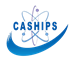 Hefei institutes of Physical Science,Chinese Academy of Sciences程序文件表格汇编中科院合肥研究院有效文件清单（内部）HY/JL A-7.5-01                                         编号：第（）页共（）页中科院合肥研究院有效文件清单（外部）HY/JL A-7.5-02                                          编号：第（）页共（）页中科院合肥研究院受控文件发放/回收记录HY/JL A-7.5-03                                                                                   编号：制表：日期：年月日第（）页共（）页中科院合肥研究院文件更改单HY/JL A-7.5-04编号：注：由文件控制部门编制，分发至各文件使用部门。中科院合肥研究院培训信息征集表填报人：填报时间：主管部门盖章：合肥研究院继续教育培训项目执行效果评估报告人事教育处制HY/JL A-7.1-02                                    编号：中科院合肥研究院培训人员登记表HY/JL A-7.1-03                                              编号：记录人：日期：年月日中科院合肥研究院培训计划变更表HY/JL A-7.1-04                                           编号：编制：批准：日期：中科院合肥研究院培训效果评价调查表HY/JL A-7.1-05                                         编号：HY/JL A-7.1-06                                           编号：增加（取消）培训申请表院人事教育处：鉴于××××××××××，我办根据实际情况具体安排如下，并特此提出申请。妥否，请商榷。××××年××月××日工号：职工年度考核登记表（20   年度）单位：填表日期：说明：请用A4纸书写或双面打印。党风廉政建设：领导干部，对照《党风廉政建设实施细则》，侧重履行党风廉政建设主体责任落实情况；工作人员，侧重科研道德及工作作风建设情况。工号：职工年度考核登记表（20   年度涉密人员专用）单位：填表日期：说明：请用A4纸书写或双面打印。党风廉政建设：领导干部，对照《党风廉政建设实施细则》，侧重履行党风廉政建设主体责任落实情况；工作人员，侧重科研道德及工作作风建设情况。（）年度考核工作实施情况报告单位（盖章）：年月日合肥研究院****年度单位及部门考评表——科研单元（研究所）（优秀2个，良好3个，多投无效）说明：1.请在对应的评价等次内打“√”；“优秀”限推选2个，“良好”限推选3个；多投无效。2.从评价要点栏目中选取1~2项按序号填入“最突出的表现”与“最需要加强的工作”栏目中。3.“建议意见”栏，请具体到相关单位，内容较多可在背面续写。合肥研究院****年度单位及部门考评表——机关及支撑部门（优秀2个，良好3个，多投无效）说明：1.请在对应的等次内打“√”；“优秀”限推选2个，“良好”限推选3个；多投无效。2.从评价要点栏目中选取1~2项按序号填入“最突出的表现”与“最需要加强的工作”栏目中。3.“建议意见”栏请具体到相关单位，内容较多可在背面续写。_______研究所领导班子人员年度考核测评表（****年度）注：1.本表采取无记名方式填写，请在相应的字母上划“○”，【A】代表优秀，【B】代表合格，【C】代表基本合格，【D】代表不合格。2.此表由考核组当场收回，若不交回，视作弃权。______研究所领导班子年度考核测评表（****年度）注：1.本表采取无记名方式填写，请在相应的字母上划“○”，【A】代表优秀，【B】代表良好，【C】代表一般，【D】代表较差。2.此表由考核组当场收回，若不交回，视作弃权。______部门负责人年度考核测评表（****年度）注：1.本表采取无记名方式填写，请在相应的字母上划“○”，【A】代表优秀，【B】代表合格，【C】代表基本合格，【D】代表不合格。2.此表由考核组当场收回，若不交回，视作弃权。中科院合肥研究院器材购进/安装验收单HY/JL A-7.1-07编号注：（10万元人民币以上）中科院合肥研究院仪器设备开箱记录单HY/JL A-7.1-08编号注：1.本表记录原件存档，电子版上传研究院采购管理平台。2.此页不够可另附页。3.此表适用于单价50万元以上的仪器设备。中科院合肥研究院设备保养/维修验收单HY/JL A-7.1-09编号：编号：中国科学院科学器材处置申报表（例）填报单位（盖章）：＿＿＿＿＿＿＿＿＿＿＿＿＿填报日期：＿＿＿＿＿＿＿＿＿＿＿＿＿＿＿＿＿中国科学院综合计划局印制填报说明此申报表一式三份。用黑色或蓝色水笔填写。所有栏目不得空项，没有的项目应填“无”。处置形式是指“报废”、“报损”、“出售”、“无偿调拨”。资产处置鉴定表填报单位：填报日期：年月日中科院合肥研究院供应(外协)厂商调查表HY/JL A-8.4-01                                            编号：注：1. 请加盖单位印章；2. □内打√者适用，反之空白。中科院合肥研究院供方业绩评定表HY/JL A-8.4-02                                         编号：中科院合肥研究院横向技术合同审批（备案）表HY/JL A-8.2-01                                             编号:中科院合肥研究院合同（申请书）评审表（纵向）HY/JL A-8.2-02                                        编号:中科院合肥研究院订单确认表HY/JL A-8.2-03                                      编号: 中科院合肥研究院设计开发计划书HY/JL A-8.3-01                                              编号：中科院合肥研究院设计开发任务书HY/JL A-8.3-02                                             编号：中科院合肥研究院设计开发输出清单HY/JL A-8.3-03                                             编号：中科院合肥研究院设计评审记录HY/JL A-8.3-04(A)                                        编号：中科院合肥研究院设计评审记录HY/JL A-8.3-04(B)                                        编号：注：内打“√”表示已考虑/能实现，打“？”存疑/问题。中科院合肥研究院设计输入文件清单HY/JL A-8.3-05                                              编号：中科院合肥研究院设计确认记录HY/JL A-8.3-06                                          编号：中科院合肥研究院科研项目监督检查记录表HY/JLA-8.3-07                                        编号：HY/JL A-8.3-10                                        编号：试制前准备状态检查报告（例）产品型号：试制部门：试制前准备状态检查评审报告注：具体检查内容结合斜体字要求及产品具体情况确定。检查评审人员名单试制前准备状态检查（一）试制文件检查表检查人：检查日期：试制前准备状态检查（二）生产设施与环境检查表检查人：检查日期：试制前准备状态检查（三）人员配备及岗位职责检查表检查人：检查日期：试制前准备状态检查（四）工艺准备检查表检查人：检查日期：试制前准备状态检查（五）原材料、备附件检查表检查人：检查日期：试制前准备状态检查（六）质量控制检查表检查人：检查日期：HY/JL A-8.3-11                                        编号：试验前准备状态检查报告产品型号：试验名称：试验主管：试验部门：试验前准备状态检查评审报告检查评审人员名单试验前准备状态检查（一）试验文件检查表检查人：检查日期：试验前准备状态检查（二）产品技术状态检查表检查人：检查日期：试验前准备状态检查（三）测试记录表格检查表检查人：检查日期：试验前准备状态检查（四）测量设备和试验设备查表检查人：检查日期：试验前准备状态检查（五）试验环境检查表检查人：检查日期：试验前准备状态检查（六）参试人员岗位、职责检查表检查人：检查日期：试验前准备状态检查（七）安全措施检查表检查人：检查日期：中科院合肥研究院评审申请表HY/JL A-8.3-12                                        编号：HY/JL A-8.3-13编号：评审报告（例）产品/项目名称：评审类别：项目负责人：中科院合肥物质科学研究院年月日待办事项编制：审核：会签：批准中科院合肥研究院工艺技术检查表HY/JL A-8.5-01                                                  编号：中科院合肥研究院工艺评定报告HY/JL A-8.5-02                                           编号：中科院合肥研究院特殊过程确认表HY/JL A-8.5-03                                                       编号：中科院合肥研究院关键工序质量记录卡HY/JL A-8.5-04                                                  编号：注：1.关键工序由工艺人员会同设计人员核准确定，填发此表；2.此表随图纸和工艺一并运行、归档。中科院合肥研究院领料单HY/JL A-8.5-05                                             编号：领料部门：用途：领料人：经手人：负责人：日期：日期：日期：中科院合肥研究院顾客财产问题反馈表HY/JL A-8.5-06                                         编号：中科院合肥研究院顾客财产登记表HY/JL A-8.5-07                                       编号：中科院合肥研究院随工单HY/JL A-8.5-08                                                             编号：中科院合肥研究院风险评估分析与应对措施表HY/JL-6.1-01                                                                                              编号：编制：审核：批准：日期：中科院合肥研究院科研文件归档项目签署表HY/JL A-7.5-06                                          编号：科研文件材料归档移交表（存根）HY/JL A-7.5-07                                                                         编号：科研文件材料归档移交表（存根）HY/JL A-7.5-08                                                                         编号：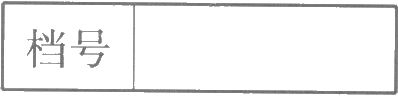 科研课题档案归档说明书第1页幅面尺寸为297mm x 210mm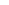 图A8b第2页幅面尺寸为297mm×210mm图A8c第3页研究院安全检查记录表HY/CXA-7.1-10编号：注：“检查内容”项填写：“机械安全”、“电气安全”、“特种设备安全”、“危险化学品安全”、“消防安全”、“生产环境”、“交通安全”、“其他”以便于归纳统计。合肥研究院安全检查整改建议书HY/CXA-7.1-11编号：        …………………………………………………………………………………………编号：HY/AQ—JL—A—2016—06中科院合肥研究院监视测量设备一览表HY/JL A-7.1-12编号：编制：审核：批准：中科院合肥研究院监视测量设备检定/校准计划表HY/JL A-7.1-13编号：编制人：审核：批准：说明：1．监视和测量装置的定期检定，按国家相关法规规定的检定周期和内容进行；      2．计量员定期通知相关部门将监视和测量装置汇总，统一外校；      3．〇预定进度，   ●实际进度；HY/JL A-7.1-14编号：中科院合肥研究院监视和测量装置报废通知单（部门）：下列测试设备已决定报废，请在设备台账和计量台账中消除。特此通知！中科院合肥研究院监视测量设备校准结果评价及确认表HY/JL A-7.1-15编号：中科院合肥研究院外包监视测量设备校准结果确认表HY/JL A-7.1-16编号：中科院合肥研究院记录汇总表HY/JL A-7.5-05（质量□   环境&职业健康安全□）编号归口部门：编制:             日期:             审核:           第（）页共（）页中科院合肥研究院技术图样/文件更改通知单HY/JL A-4.2-07                                      编号：中科院合肥研究院密级：装备质量状况季度报告（XX季度）HY/JL A-7.6-01                                                                               编号：填表人（签字）：审批人（签字）：日期：中科院合肥研究院质量信息单HY/JL A-7.6-02                                                编号：注：联系电话、顾客意见栏可根据需要填写。中科院合肥研究院质量信息反馈单HY/JL A-7.6-03                                                编号：注：顾客意见栏可根据需要填写质量保证大纲（格式1）密级：质量保证大纲产品名称编制审核标准化会签批准中科院合肥物质科学研究院年月日第（）页共（）页HY/CX A-8.1-01                                         编号：第（）页共（）页第（）页共（）页此格式质量保证大纲编号按《HY/CX-7.5-01 文件控制程序》第4.2.5条规定执行。质量保证大纲（格式2）1  编写内容编写内容应符合《GJB 1406  产品质量保证大纲要求》及顾客要求的规定。2  编写格式编写格式按《整机产品技术文件编写格式规定》的要求。顾客有要求的按顾客要求执行。3  文件编号按《整机产品图样和技术文件编号规定》的要求。中科院合肥研究院质量评审申请单HY/JL A-8.3-15                                        编号：中科院合肥研究院产品质量评审清单HY/JL A-8.3-16                                         编号：HY/JL A-8.3-17                                         编号：HY/JL A-8.3-18                                         编号：HY/JL A-8.3-19                                         编号：中科院合肥研究院首件鉴定项目表HY/JL A-8.3-20                                           编号：中科院合肥研究院首件检验报告HY/JL B-8.3-21                                          编号：中科院合肥研究院首件生产过程中原始记录HY/JL A-8.3-22                                           编号：HY/JL A-8.3-23编号：首件鉴定报告首件图号首件名称产品代号中科院合肥物质科学研究院年月日第（）页共（）页第（）页共（）页签定组成员名单器材标识卡产品标牌合格证背面正面中科院合肥研究院产品交付（售后服务）验收单HY/JL A-8.5-07                                                 编号：中科院合肥研究院售出产品质量报告HY/JL A-8.5-08                                           编号：中科院合肥研究院安装培训顾客确认单HY/JL A-8.5-09                                                编号：中科院合肥研究院售后维修顾客确认单HY/JL A-8.5-10                                               编号：器材标识卡产品标牌合格证背面正面中科院合肥研究院成品检验记录HY/JL A-8.6-01编号：紧急放行申请单HY/JL A-8.6-02                                           编号：中科院合肥研究院不合格品审理/处置单HY/JL  A-8.7-01                                                                                        编号：中科院合肥研究院让步接收申请单HY/JL  A-8.7-02                                    编号：中科院合肥研究院顾客满意度调查表HY/JL A-9.1-01                                          编号：注：请您收到表填好加盖公章后，两周内寄（传）回我单位。地址：合肥市蜀山湖路350号邮编：230031  电话：（0551）65592001  传真：（0551）65591270中科院合肥研究院内部审核不符合报告HY/JL A-9.2-01                                             编号：受审核组织：注：1、“编号”的填写方法为：YZG＋“审核组编号”＋“不符合报告的顺序号/总数”＋年号。例如：2018年第一内审组共开具了五份不符合报告其中第三份编号为：YZG-01-3/5-18。2、审核组长将“不符合报告”原件留于受审核部门便于填写纠正预防措施表，请先把不符合报告的复印件带回质量管理办公室，待跟踪闭环后将所有文件原件提交院质量管理办公室、安全保卫办公室，完成此次审核任务。中科院合肥研究院纠正/纠正措施处理单HY/JL A-9.2-01                                          编号：HY/JL A-9.2-03                                                                                  编号：内部审核检查单受审核部门：部门负责人：审核日期：陪同人员：注：仅对出具不符合报告“评估”栏内标注“N”，并标明不符合报告编号，例“N3/8”，即开出8份不符合报告中的第3份。中科院合肥研究院改进决策意见表HY/JL A -9.3-01                                       编号：中科院合肥研究院故障报告表HY/JL A-10-01编号：中科院合肥研究院故障分析报告HY/JL D-10-02编号：中科院合肥研究院质量问题归零汇总表HY/CXA -10.2-03编号：填表单位：填表人：审批人：质量问题原因分类表HY/CX A -10.2-04                                          编号：密级：编号：质量问题技术归零报告编制校对审核会签批准中科院合肥物质科学研究院年月日第（）页共（）页密级：编号：HY/CX A -10.2-05                                                 编号：质量问题管理归零报告编制校对审核会签批准中科院合肥物质科学研究院年月日第（）页共（）页文件类别：文件类别：文件类别：文件类别：文件类别：文件类别：序号文件名称编号日期控制部门备注12345678910111213141516171819编制日期文件类别：文件类别：文件类别：文件类别：文件类别：文件类别：序号文件名称编号日期日期备注1234567891011121314151617181920编制日期序号文件名称编号发放记录发放记录发放记录发放记录回收记录回收记录回收记录回收记录备注/版本序号文件名称编号部门签收日期份数部门签回日期份数备注/版本文件名称文件名称格式/编号格式/编号格式/编号文件名称文件名称文件更改实施日期文件更改实施日期文件更改实施日期更改原因：更改原因：更改原因：更改原因：更改原因：更改原因：更改原因：更改原因：更改原因：更改前内容：更改前内容：更改前内容：更改后内容：更改后内容：更改后内容：直接划改：□更改标记：更改处数：直接划改：□更改标记：更改处数：直接划改：□更改标记：更改处数：更改前内容：更改前内容：更改前内容：更改后内容：更改后内容：更改后内容：换页更改□换页页次：附件：说明：请将更改页补充进文件，并撤出作废页，送文件归口控制部门销毁。同时更改有效文件分类清单。换页更改□换页页次：附件：说明：请将更改页补充进文件，并撤出作废页，送文件归口控制部门销毁。同时更改有效文件分类清单。换页更改□换页页次：附件：说明：请将更改页补充进文件，并撤出作废页，送文件归口控制部门销毁。同时更改有效文件分类清单。更改提出部门编制编制会签会签审核批准批准日期日期HY/JL A-7.1-01                                                                   编号：HY/JL A-7.1-01                                                                   编号：HY/JL A-7.1-01                                                                   编号：HY/JL A-7.1-01                                                                   编号：HY/JL A-7.1-01                                                                   编号：HY/JL A-7.1-01                                                                   编号：HY/JL A-7.1-01                                                                   编号：HY/JL A-7.1-01                                                                   编号：HY/JL A-7.1-01                                                                   编号：HY/JL A-7.1-01                                                                   编号：HY/JL A-7.1-01                                                                   编号：HY/JL A-7.1-01                                                                   编号：HY/JL A-7.1-01                                                                   编号：HY/JL A-7.1-01                                                                   编号：HY/JL A-7.1-01                                                                   编号：序号主办单位项目名称开始时间培训天数培训地点培训对象参训人数培训内容培训目的与目标所需经费(万元)列支渠道可提供课件数量联系人联系电话项目名称项目执行单位项目负责人项目起止时间项目（培训班）名称研究所（部门）名称项目负责人电话执行时间地点参加人员人数培训班组织情况评估：培训班组织情况评估：培训班组织情况评估：培训班组织情况评估：培训班授课教师、教材等取得效果评估：（内容包括组织、讲师、教材等培训方面及学员受训结果）培训班授课教师、教材等取得效果评估：（内容包括组织、讲师、教材等培训方面及学员受训结果）培训班授课教师、教材等取得效果评估：（内容包括组织、讲师、教材等培训方面及学员受训结果）培训班授课教师、教材等取得效果评估：（内容包括组织、讲师、教材等培训方面及学员受训结果）学员受训情况反馈评估：学员受训情况反馈评估：学员受训情况反馈评估：学员受训情况反馈评估：存在问题及建议：项目负责人签字：主办单位盖章：年月日存在问题及建议：项目负责人签字：主办单位盖章：年月日存在问题及建议：项目负责人签字：主办单位盖章：年月日存在问题及建议：项目负责人签字：主办单位盖章：年月日人事教育处审核意见（盖章）年月日人事教育处审核意见（盖章）年月日人事教育处审核意见（盖章）年月日人事教育处审核意见（盖章）年月日类型类型培训□    研讨□   教育□   会议□培训□    研讨□   教育□   会议□培训□    研讨□   教育□   会议□培训□    研讨□   教育□   会议□培训□    研讨□   教育□   会议□培训□    研讨□   教育□   会议□培训□    研讨□   教育□   会议□培训□    研讨□   教育□   会议□培训□    研讨□   教育□   会议□主办部门主办部门时间时间年月日年月日主持人主持人参加对象参加对象主要内容：主要内容：主要内容：主要内容：主要内容：主要内容：主要内容：主要内容：主要内容：主要内容：主要内容：参加人员登记参加人员登记参加人员登记参加人员登记参加人员登记参加人员登记参加人员登记参加人员登记参加人员登记参加人员登记参加人员登记姓名单位单位培训学时培训学时姓名姓名单位单位培训学时培训学时项次培训科目主办部门培训类型人数原计划内容变更内容变更原因培训名称：培训名称：培训名称：培训名称：培训名称：培训名称：培训名称：培训名称：培训名称：培训名称：培训名称：一、课程安排及讲师评价一、课程安排及讲师评价一、课程安排及讲师评价一、课程安排及讲师评价一、课程安排及讲师评价一、课程安排及讲师评价一、课程安排及讲师评价一、课程安排及讲师评价一、课程安排及讲师评价一、课程安排及讲师评价一、课程安排及讲师评价项目量化指标量化指标很好（10分）较好（8分）较好（8分）较好（8分）一般（6分）一般（6分）一般（6分）不好（4分）项目量化指标量化指标请在相应的空格内打“√”请在相应的空格内打“√”请在相应的空格内打“√”请在相应的空格内打“√”请在相应的空格内打“√”请在相应的空格内打“√”请在相应的空格内打“√”请在相应的空格内打“√”时间组织本次培训所安排的时间本次培训所安排的时间时间组织本次培训的组织方式和组织工作本次培训的组织方式和组织工作课程内容适合工作及个人发展需要适合工作及个人发展需要课程内容内容适中，易于理解内容适中，易于理解课程内容内容切合实际，便于应用内容切合实际，便于应用授课教师有充分的准备有充分的准备授课教师表达清楚，态度认真表达清楚，态度认真授课教师授课材料较充分授课材料较充分授课教师对授课教师见解独到，不流于形式对授课教师见解独到，不流于形式授课教师讲课进度掌握适度讲课进度掌握适度以上合计总分（请参训人员填写）以上合计总分（请参训人员填写）以上合计总分（请参训人员填写）二、培训总体评价二、培训总体评价二、培训总体评价二、培训总体评价二、培训总体评价二、培训总体评价二、培训总体评价二、培训总体评价二、培训总体评价二、培训总体评价二、培训总体评价培训后，相关知识了解提高程度培训后，相关知识了解提高程度显著（10分）较显著（8分）较显著（8分）一般（5分）一般（5分）一般（5分）不显著（4分）不显著（4分）不显著（4分）授课对学员自身业务能力是否有提升授课对学员自身业务能力是否有提升对工作帮助程度对工作帮助程度整体上的培训效果整体上的培训效果以上合计总分（请参训人员填写）以上合计总分（请参训人员填写）三、意见和建议三、意见和建议三、意见和建议三、意见和建议三、意见和建议三、意见和建议三、意见和建议三、意见和建议三、意见和建议三、意见和建议三、意见和建议如果再次举办同类培训，您希望有哪些改进？（内容及形式等的增减）如果再次举办同类培训，您希望有哪些改进？（内容及形式等的增减）通过本次培训，您还收到哪些方面的收益？您还希望举办哪些其他类的培训？通过本次培训，您还收到哪些方面的收益？您还希望举办哪些其他类的培训？单位培训内容培训时间课时安排培训地点姓名姓名性别出生年月政治面貌政治面貌文化程度参加工作时间现任职务现任职务任现职时间岗位职责岗位职责年度工作进展党风廉政建设党风廉政建设下一年工作计划下一年工作计划研究所意见部门意见签名/盖章年月日研究所意见研究所意见签名/盖章年月日研究院审批意见研究院审批意见签名/盖章年月日被考核人意见被考核人意见签名/盖章年月日备注备注姓名姓名性别出生年月政治面貌政治面貌文化程度参加工作时间现任职务现任职务任现职时间任现职时间涉密等级岗位职责岗位职责年度工作进展保密工作总结	本年度参加研究院保密办集中培训次，保密考试次，部门培训次，接受保密检查次，是□否□已落实整改，具体工作情况如下：本年度参加研究院保密办集中培训次，保密考试次，部门培训次，接受保密检查次，是□否□已落实整改，具体工作情况如下：本年度参加研究院保密办集中培训次，保密考试次，部门培训次，接受保密检查次，是□否□已落实整改，具体工作情况如下：本年度参加研究院保密办集中培训次，保密考试次，部门培训次，接受保密检查次，是□否□已落实整改，具体工作情况如下：本年度参加研究院保密办集中培训次，保密考试次，部门培训次，接受保密检查次，是□否□已落实整改，具体工作情况如下：本年度参加研究院保密办集中培训次，保密考试次，部门培训次，接受保密检查次，是□否□已落实整改，具体工作情况如下：本年度参加研究院保密办集中培训次，保密考试次，部门培训次，接受保密检查次，是□否□已落实整改，具体工作情况如下：党风廉政建设党风廉政建设下一年工作计划下一年工作计划研究所意见部门意见签名/盖章年月日研究所意见研究所意见签名/盖章年月日研究院保密办公室意见研究院保密办公室意见签名/盖章年月日研究院审批意见研究院审批意见签名/盖章年月日被考核人意见被考核人意见签名/盖章年月日备注备注参加考核人数参加考核人数参加考核人数未参加考核人数优秀人数优秀人数优秀人数合格人数基本合格人数基本合格人数基本合格人数不合格人数优秀人数为参加考核人数的10%（四舍五入）参加考核人数=优秀人数+合格人数+基本合格人数+不合格人数未参加考核人数不计入整体考核人员基数优秀人数为参加考核人数的10%（四舍五入）参加考核人数=优秀人数+合格人数+基本合格人数+不合格人数未参加考核人数不计入整体考核人员基数优秀人数为参加考核人数的10%（四舍五入）参加考核人数=优秀人数+合格人数+基本合格人数+不合格人数未参加考核人数不计入整体考核人员基数优秀人数为参加考核人数的10%（四舍五入）参加考核人数=优秀人数+合格人数+基本合格人数+不合格人数未参加考核人数不计入整体考核人员基数优秀人数为参加考核人数的10%（四舍五入）参加考核人数=优秀人数+合格人数+基本合格人数+不合格人数未参加考核人数不计入整体考核人员基数优秀人数为参加考核人数的10%（四舍五入）参加考核人数=优秀人数+合格人数+基本合格人数+不合格人数未参加考核人数不计入整体考核人员基数优秀人数为参加考核人数的10%（四舍五入）参加考核人数=优秀人数+合格人数+基本合格人数+不合格人数未参加考核人数不计入整体考核人员基数年度考核工作中的主要情况说明：年度考核工作中的主要情况说明：年度考核工作中的主要情况说明：年度考核工作中的主要情况说明：年度考核工作中的主要情况说明：年度考核工作中的主要情况说明：年度考核工作中的主要情况说明：个人考核结果个人考核结果个人考核结果个人考核结果个人考核结果个人考核结果个人考核结果序号工号姓名姓名所在部门所在部门考核结果评价要点工作业绩工作表现工作表现工作表现工作表现工作表现内部建设内部建设评价要点工作推进总体情况2. 爱岗敬业情况   3. 秉公办事情况4. 工作作风       5.战略思维6. 创新意识       7. 业务能力2. 爱岗敬业情况   3. 秉公办事情况4. 工作作风       5.战略思维6. 创新意识       7. 业务能力2. 爱岗敬业情况   3. 秉公办事情况4. 工作作风       5.战略思维6. 创新意识       7. 业务能力2. 爱岗敬业情况   3. 秉公办事情况4. 工作作风       5.战略思维6. 创新意识       7. 业务能力2. 爱岗敬业情况   3. 秉公办事情况4. 工作作风       5.战略思维6. 创新意识       7. 业务能力8. 党建工作9. 队伍建设10. 文化建设11. 制度建设12. 廉政建设8. 党建工作9. 队伍建设10. 文化建设11. 制度建设12. 廉政建设序号部门评价意见评价意见评价意见评价意见最突出的表现(填序号)最突出的表现(填序号)最需要加强的工作(填序号)序号部门优秀良好合格不合格最突出的表现(填序号)最突出的表现(填序号)最需要加强的工作(填序号)1安光所2等离子体所3固体物理所4智能机械所5强磁场中心6技术生物所7先进制造所8医学物理中心9核能安全所10应用技术所建议意见评价要点工作业绩工作表现工作表现工作表现工作表现工作表现内部建设评价要点工作总体推进情况2. 爱岗敬业情况   3. 秉公办事情况4. 工作作风       5.战略思维6. 创新意识       7. 业务能力2. 爱岗敬业情况   3. 秉公办事情况4. 工作作风       5.战略思维6. 创新意识       7. 业务能力2. 爱岗敬业情况   3. 秉公办事情况4. 工作作风       5.战略思维6. 创新意识       7. 业务能力2. 爱岗敬业情况   3. 秉公办事情况4. 工作作风       5.战略思维6. 创新意识       7. 业务能力2. 爱岗敬业情况   3. 秉公办事情况4. 工作作风       5.战略思维6. 创新意识       7. 业务能力8. 党建工作9. 队伍建设10. 文化建设11. 制度建设12. 廉政建设序号部门评价意见评价意见评价意见评价意见最突出的表现(填序号)最需要加强的工作(填序号)序号部门优秀良好合格不合格最突出的表现(填序号)最需要加强的工作(填序号)1综合处2人事教育处3财务资产处4科研规划处5技术科研处6科技发展处7研究生处8党建与监督处9资产公司10信息中心11服务中心12学校建议意见姓名总体评价德能勤绩廉***[A] [B] [C] [D][A] [B] [C] [D][A] [B] [C] [D][A] [B] [C] [D][A] [B] [C] [D][A] [B] [C] [D]***[A] [B] [C] [D][A] [B] [C] [D][A] [B] [C] [D][A] [B] [C] [D][A] [B] [C] [D][A] [B] [C] [D]***[A] [B] [C] [D][A] [B] [C] [D][A] [B] [C] [D][A] [B] [C] [D][A] [B] [C] [D][A] [B] [C] [D]***[A] [B] [C] [D][A] [B] [C] [D][A] [B] [C] [D][A] [B] [C] [D][A] [B] [C] [D][A] [B] [C] [D]***[A] [B] [C] [D][A] [B] [C] [D][A] [B] [C] [D][A] [B] [C] [D][A] [B] [C] [D][A] [B] [C] [D]测评项目总体评价创新发展党的建设年度重点工作完成情况履职敬业团结协作依法治所反腐倡廉评价意见[A][A][A][A][A][A][A][A]评价意见[B][B][B][B][B][B][B][B]评价意见[C][C][C][C][C][C][C][C]评价意见[D][D][D][D][D][D][D][D]其他意见建议姓名总体评价德能勤绩廉***[A] [B] [C] [D][A] [B] [C] [D][A] [B] [C] [D][A] [B] [C] [D][A] [B] [C] [D][A] [B] [C] [D]***[A] [B] [C] [D][A] [B] [C] [D][A] [B] [C] [D][A] [B] [C] [D][A] [B] [C] [D][A] [B] [C] [D]***[A] [B] [C] [D][A] [B] [C] [D][A] [B] [C] [D][A] [B] [C] [D][A] [B] [C] [D][A] [B] [C] [D]***[A] [B] [C] [D][A] [B] [C] [D][A] [B] [C] [D][A] [B] [C] [D][A] [B] [C] [D][A] [B] [C] [D]***[A] [B] [C] [D][A] [B] [C] [D][A] [B] [C] [D][A] [B] [C] [D][A] [B] [C] [D][A] [B] [C] [D]器材名称型号规格型号规格生产单位联系电话联系电话销售单位(售后维修)联系电话联系电话安装地点（使用产品）购进日期安装日期资料名称及完整性验收合同技术协议代理进口协议免税证明报关单合格证检测大纲/细则检测报告说明书光盘技术图纸培训资料其他材料等合同技术协议代理进口协议免税证明报关单合格证检测大纲/细则检测报告说明书光盘技术图纸培训资料其他材料等合同技术协议代理进口协议免税证明报关单合格证检测大纲/细则检测报告说明书光盘技术图纸培训资料其他材料等合同技术协议代理进口协议免税证明报关单合格证检测大纲/细则检测报告说明书光盘技术图纸培训资料其他材料等合同技术协议代理进口协议免税证明报关单合格证检测大纲/细则检测报告说明书光盘技术图纸培训资料其他材料等合同技术协议代理进口协议免税证明报关单合格证检测大纲/细则检测报告说明书光盘技术图纸培训资料其他材料等合同技术协议代理进口协议免税证明报关单合格证检测大纲/细则检测报告说明书光盘技术图纸培训资料其他材料等检验（安装）调试情况检验（安装）验收结论问题及处理结果验收(小组)人员综合档案室人员（单价50万元以上设备）综合档案室人员（单价50万元以上设备）综合档案室人员（单价50万元以上设备）移交负责人签名：日期：签名：日期：签名：日期：签名：日期：签名：日期：签名：日期：签名：日期：接收负责人签名：日期：签名：日期：签名：日期：签名：日期：签名：日期：签名：日期：签名：日期：主管部门意见签名：日期：签名：日期：签名：日期：签名：日期：签名：日期：签名：日期：签名：日期：货物名称：开箱时间：放置地点：设备生产国家：生产厂家：代理厂家：合同编号：箱体外观检查：开箱后情况参加人员签字：备注：部门使用人使用人设备名称设备编号设备编号运转状况保养保养大修工作内容缺陷消除情况维修人日期验收人日期资产管理部门确认签名日期品名计量单位数量数量原价型号规格到货时间型号规格出产厂家型号规格保管人处置形式处置形式可拆下利用的单机或零部件名称残值（元）处置理由：申报处置部门负责人：年月日处置理由：申报处置部门负责人：年月日处置理由：申报处置部门负责人：年月日处置理由：申报处置部门负责人：年月日处置理由：申报处置部门负责人：年月日处置理由：申报处置部门负责人：年月日处置理由：申报处置部门负责人：年月日处置理由：申报处置部门负责人：年月日处置理由：申报处置部门负责人：年月日处置理由：申报处置部门负责人：年月日处置理由：申报处置部门负责人：年月日处置理由：申报处置部门负责人：年月日专家鉴定小组意见：组长（签字）：年月日专家鉴定小组意见：组长（签字）：年月日专家鉴定小组意见：组长（签字）：年月日专家鉴定小组意见：组长（签字）：年月日专家鉴定小组意见：组长（签字）：年月日专家鉴定小组意见：组长（签字）：年月日专家鉴定小组意见：组长（签字）：年月日专家鉴定小组意见：组长（签字）：年月日专家鉴定小组意见：组长（签字）：年月日专家鉴定小组意见：组长（签字）：年月日专家鉴定小组意见：组长（签字）：年月日专家鉴定小组意见：组长（签字）：年月日单位国有资产管理部门意见：负责人（签字）：         20   年月日单位国有资产管理部门意见：负责人（签字）：         20   年月日单位国有资产管理部门意见：负责人（签字）：         20   年月日单位国有资产管理部门意见：负责人（签字）：         20   年月日单位国有资产管理部门意见：负责人（签字）：         20   年月日单位国有资产管理部门意见：负责人（签字）：         20   年月日单位国有资产管理部门意见：负责人（签字）：         20   年月日单位国有资产管理部门意见：负责人（签字）：         20   年月日单位国有资产管理部门意见：负责人（签字）：         20   年月日单位国有资产管理部门意见：负责人（签字）：         20   年月日单位国有资产管理部门意见：负责人（签字）：         20   年月日单位财务部门意见：负责人（签字）：         20   年月日单位财务部门意见：负责人（签字）：         20   年月日单位财务部门意见：负责人（签字）：         20   年月日单位财务部门意见：负责人（签字）：         20   年月日单位财务部门意见：负责人（签字）：         20   年月日单位财务部门意见：负责人（签字）：         20   年月日单位财务部门意见：负责人（签字）：         20   年月日单位财务部门意见：负责人（签字）：         20   年月日单位财务部门意见：负责人（签字）：         20   年月日单位财务部门意见：负责人（签字）：         20   年月日单位财务部门意见：负责人（签字）：         20   年月日单位负责人意见：负责人（签字）：         20   年月日单位负责人意见：负责人（签字）：         20   年月日单位负责人意见：负责人（签字）：         20   年月日单位负责人意见：负责人（签字）：         20   年月日单位负责人意见：负责人（签字）：         20   年月日单位负责人意见：负责人（签字）：         20   年月日单位负责人意见：负责人（签字）：         20   年月日单位负责人意见：负责人（签字）：         20   年月日单位负责人意见：负责人（签字）：         20   年月日单位负责人意见：负责人（签字）：         20   年月日单位负责人意见：负责人（签字）：         20   年月日审批部门意见：负责人（签字）：         20   年月日审批部门意见：负责人（签字）：         20   年月日审批部门意见：负责人（签字）：         20   年月日审批部门意见：负责人（签字）：         20   年月日审批部门意见：负责人（签字）：         20   年月日审批部门意见：负责人（签字）：         20   年月日审批部门意见：负责人（签字）：         20   年月日审批部门意见：负责人（签字）：         20   年月日审批部门意见：负责人（签字）：         20   年月日审批部门意见：负责人（签字）：         20   年月日审批部门意见：负责人（签字）：         20   年月日供应厂商类别生产厂 □   协作加工厂 □中间商 □   服务协作方 □生产厂 □   协作加工厂 □中间商 □   服务协作方 □生产厂 □   协作加工厂 □中间商 □   服务协作方 □生产厂 □   协作加工厂 □中间商 □   服务协作方 □生产厂 □   协作加工厂 □中间商 □   服务协作方 □生产厂 □   协作加工厂 □中间商 □   服务协作方 □供应厂商名称供应厂商名称供应产品名称调查类型调查类型厂商明细厂商明细厂商明细厂商明细厂商明细厂商明细厂商明细厂商明细厂商明细厂商明细厂商明细厂商明细地址电话电话人数技术人员数量技术人员数量技术人员数量技术人员数量检验人员数量检验人员数量检验人员数量产值财务状况财务状况财务状况财务状况规模规模规模生产/协作能力附件名称附件名称1.2.3.4.1.2.3.4.1.2.3.4.1.2.3.4.技术/设备状况附件名称附件名称1.2.3.4.1.2.3.4.1.2.3.4.1.2.3.4.质量管理能力质量管理特性模式质量管理特性模式质量管理特性模式ISO9000 □    TQC □        其他 □ISO9000 □    TQC □        其他 □ISO9000 □    TQC □        其他 □ISO9000 □    TQC □        其他 □ISO9000 □    TQC □        其他 □ISO9000 □    TQC □        其他 □ISO9000 □    TQC □        其他 □ISO9000 □    TQC □        其他 □质量管理能力国家法规执行情况国家法规执行情况国家法规执行情况满足 □       不满足 □满足 □       不满足 □满足 □       不满足 □满足 □       不满足 □满足 □       不满足 □满足 □       不满足 □满足 □       不满足 □满足 □       不满足 □质量管理能力过程控制方法的合理化过程控制方法的合理化过程控制方法的合理化方法适于控制质量 □   不适于控制质量 □方法适于控制质量 □   不适于控制质量 □方法适于控制质量 □   不适于控制质量 □方法适于控制质量 □   不适于控制质量 □方法适于控制质量 □   不适于控制质量 □方法适于控制质量 □   不适于控制质量 □方法适于控制质量 □   不适于控制质量 □方法适于控制质量 □   不适于控制质量 □质量管理能力过程方法的运用过程方法的运用过程方法的运用全面执行 □   部分执行 □   未执行 □全面执行 □   部分执行 □   未执行 □全面执行 □   部分执行 □   未执行 □全面执行 □   部分执行 □   未执行 □全面执行 □   部分执行 □   未执行 □全面执行 □   部分执行 □   未执行 □全面执行 □   部分执行 □   未执行 □全面执行 □   部分执行 □   未执行 □质量管理能力质量控制状况质量控制状况质量控制状况全过程控制 □    最终检验控制 □全过程控制 □    最终检验控制 □全过程控制 □    最终检验控制 □全过程控制 □    最终检验控制 □全过程控制 □    最终检验控制 □全过程控制 □    最终检验控制 □全过程控制 □    最终检验控制 □全过程控制 □    最终检验控制 □质量管理能力产品质量现状产品质量现状产品质量现状稳定 □      较稳定 □      不稳定 □稳定 □      较稳定 □      不稳定 □稳定 □      较稳定 □      不稳定 □稳定 □      较稳定 □      不稳定 □稳定 □      较稳定 □      不稳定 □稳定 □      较稳定 □      不稳定 □稳定 □      较稳定 □      不稳定 □稳定 □      较稳定 □      不稳定 □质量管理能力合同履行业绩合同履行业绩合同履行业绩优秀 □       良好 □       一般 □优秀 □       良好 □       一般 □优秀 □       良好 □       一般 □优秀 □       良好 □       一般 □优秀 □       良好 □       一般 □优秀 □       良好 □       一般 □优秀 □       良好 □       一般 □优秀 □       良好 □       一般 □质量管理能力服务业绩服务业绩服务业绩优秀 □       良好 □       一般 □优秀 □       良好 □       一般 □优秀 □       良好 □       一般 □优秀 □       良好 □       一般 □优秀 □       良好 □       一般 □优秀 □       良好 □       一般 □优秀 □       良好 □       一般 □优秀 □       良好 □       一般 □价格比较与同类厂商比较最低□        适中 □       偏高 □与同类厂商比较最低□        适中 □       偏高 □与同类厂商比较最低□        适中 □       偏高 □与同类厂商比较最低□        适中 □       偏高 □与同类厂商比较最低□        适中 □       偏高 □与同类厂商比较最低□        适中 □       偏高 □与同类厂商比较最低□        适中 □       偏高 □与同类厂商比较最低□        适中 □       偏高 □与同类厂商比较最低□        适中 □       偏高 □与同类厂商比较最低□        适中 □       偏高 □与同类厂商比较最低□        适中 □       偏高 □风险识别评价填表人填表部门填表部门日期供方名称供方名称供方名称地址：地址：地址：电话、传真电话、传真电话、传真联系人联系人邮编邮编邮编邮编产品名称及类别产品名称及类别产品名称及类别产品名称及类别产品名称及类别产品名称及类别□A   □B   □C□A   □B   □C□A   □B   □C□A   □B   □C□A   □B   □C□A   □B   □C□A   □B   □C□A   □B   □C评价明细评价明细评价明细评价明细评价明细评价明细评价明细评价明细评价明细评价明细评价明细评价明细评价明细评价明细评价明细评价明细评价明细评价明细评价明细评价明细评价明细评价明细评价明细评价明细评价明细评价明细评价明细评价项目评价项目评价项目评价项目评价项目评价项目评价项目评价项目评价意见评价意见评价意见评价意见评价意见评价意见评价意见评价意见评价意见评价意见评价意见评价意见评价意见评价意见备注备注备注备注备注产品（样品）检测评价产品（样品）检测评价产品（样品）检测评价产品（样品）检测评价产品（样品）检测评价产品（样品）检测评价产品（样品）检测评价产品（样品）检测评价产品（样品）试用评价产品（样品）试用评价产品（样品）试用评价产品（样品）试用评价产品（样品）试用评价产品（样品）试用评价产品（样品）试用评价产品（样品）试用评价小批量试用评价小批量试用评价小批量试用评价小批量试用评价小批量试用评价小批量试用评价小批量试用评价小批量试用评价生产能力评价生产能力评价生产能力评价生产能力评价生产能力评价生产能力评价生产能力评价生产能力评价服务能力评价服务能力评价服务能力评价服务能力评价服务能力评价服务能力评价服务能力评价服务能力评价质量保证能力评价质量保证能力评价质量保证能力评价质量保证能力评价质量保证能力评价质量保证能力评价质量保证能力评价质量保证能力评价价格水平评价价格水平评价价格水平评价价格水平评价价格水平评价价格水平评价价格水平评价价格水平评价合同履行能力评价合同履行能力评价合同履行能力评价合同履行能力评价合同履行能力评价合同履行能力评价合同履行能力评价合同履行能力评价综合评价结果综合评价结果综合评价结果综合评价结果综合评价结果  □  可作为合格供应厂商    □  不能作为合格供应厂商  □  可作为合格供应厂商    □  不能作为合格供应厂商  □  可作为合格供应厂商    □  不能作为合格供应厂商  □  可作为合格供应厂商    □  不能作为合格供应厂商  □  可作为合格供应厂商    □  不能作为合格供应厂商  □  可作为合格供应厂商    □  不能作为合格供应厂商  □  可作为合格供应厂商    □  不能作为合格供应厂商  □  可作为合格供应厂商    □  不能作为合格供应厂商  □  可作为合格供应厂商    □  不能作为合格供应厂商  □  可作为合格供应厂商    □  不能作为合格供应厂商  □  可作为合格供应厂商    □  不能作为合格供应厂商  □  可作为合格供应厂商    □  不能作为合格供应厂商  □  可作为合格供应厂商    □  不能作为合格供应厂商  □  可作为合格供应厂商    □  不能作为合格供应厂商  □  可作为合格供应厂商    □  不能作为合格供应厂商  □  可作为合格供应厂商    □  不能作为合格供应厂商  □  可作为合格供应厂商    □  不能作为合格供应厂商  □  可作为合格供应厂商    □  不能作为合格供应厂商  □  可作为合格供应厂商    □  不能作为合格供应厂商  □  可作为合格供应厂商    □  不能作为合格供应厂商  □  可作为合格供应厂商    □  不能作为合格供应厂商  □  可作为合格供应厂商    □  不能作为合格供应厂商评价人员评价人员评价人员评价人员签名签名签名签名签名日期日期评价人员评价人员评价人员评价人员评价人员签名签名签名签名签名签名签名签名签名日期日期检验人员检验人员检验人员检验人员质管办质管办质管办质管办质管办部门负责人部门负责人部门负责人部门负责人器材/开发器材/开发器材/开发器材/开发器材/开发年度复评结果年度复评结果年度复评结果年度复评结果年度复评结果年度复评结果年度复评结果年度复评结果年度复评结果年度复评结果年度复评结果年度复评结果年度复评结果年度复评结果年度复评结果年度复评结果年度复评结果年度复评结果年度复评结果年度复评结果年度复评结果年度复评结果年度复评结果年度复评结果年度复评结果年度复评结果年度复评结果年度年度是否继续列入合格供方名录是否继续列入合格供方名录是否继续列入合格供方名录是否继续列入合格供方名录是否继续列入合格供方名录是否继续列入合格供方名录是否继续列入合格供方名录是否继续列入合格供方名录是否继续列入合格供方名录批准批准批准日期日期日期年度年度是否继续列入合格供方名录是否继续列入合格供方名录是否继续列入合格供方名录是否继续列入合格供方名录是否继续列入合格供方名录是否继续列入合格供方名录是否继续列入合格供方名录是否继续列入合格供方名录是否继续列入合格供方名录批准批准批准日期日期日期年度年度是否继续列入合格供方名录是否继续列入合格供方名录是否继续列入合格供方名录是否继续列入合格供方名录是否继续列入合格供方名录是否继续列入合格供方名录是否继续列入合格供方名录是否继续列入合格供方名录是否继续列入合格供方名录批准批准批准日期日期日期合肥研究院采购/外包合同审批表合肥研究院采购/外包合同审批表合肥研究院采购/外包合同审批表合肥研究院采购/外包合同审批表合肥研究院采购/外包合同审批表合肥研究院采购/外包合同审批表合肥研究院采购/外包合同审批表合肥研究院采购/外包合同审批表合肥研究院采购/外包合同审批表合肥研究院采购/外包合同审批表合肥研究院采购/外包合同审批表合肥研究院采购/外包合同审批表合肥研究院采购/外包合同审批表合肥研究院采购/外包合同审批表合肥研究院采购/外包合同审批表合肥研究院采购/外包合同审批表合肥研究院采购/外包合同审批表合肥研究院采购/外包合同审批表合肥研究院采购/外包合同审批表合肥研究院采购/外包合同审批表合肥研究院采购/外包合同审批表合肥研究院采购/外包合同审批表合肥研究院采购/外包合同审批表合肥研究院采购/外包合同审批表合肥研究院采购/外包合同审批表合肥研究院采购/外包合同审批表合肥研究院采购/外包合同审批表合同编号：合同编号：合同编号：合同编号：合同编号：合同编号：合同编号：所在单位所在单位所在单位所在单位所在单位所在单位所属部门所属部门所属部门所属部门所属部门所属部门所属部门所属部门课题名称课题名称课题名称课题名称课题名称课题名称课题编号课题编号课题编号课题编号课题编号课题编号课题编号课题编号合同内容合同内容合同内容合同内容合同内容合同内容合同金额（人民币）合同金额（人民币）合同金额（人民币）合同金额（人民币）合同金额（人民币）合同金额（人民币）大写：大写：大写：大写：大写：大写：大写：大写：大写：大写：大写：大写：大写：大写：小写：小写：小写：小写：小写：小写：小写：采购/外包单位采购/外包单位采购/外包单位采购/外包单位采购/外包单位采购/外包单位采购/外包方式采购/外包方式采购/外包方式采购/外包方式采购/外包方式采购/外包方式（一）公开招标；（二）邀请招标；（三）竞争性磋商；（四）竞争性谈判；（五）询价；（六）网上竞价；（七）单一来源；（八）其他（一）公开招标；（二）邀请招标；（三）竞争性磋商；（四）竞争性谈判；（五）询价；（六）网上竞价；（七）单一来源；（八）其他（一）公开招标；（二）邀请招标；（三）竞争性磋商；（四）竞争性谈判；（五）询价；（六）网上竞价；（七）单一来源；（八）其他（一）公开招标；（二）邀请招标；（三）竞争性磋商；（四）竞争性谈判；（五）询价；（六）网上竞价；（七）单一来源；（八）其他（一）公开招标；（二）邀请招标；（三）竞争性磋商；（四）竞争性谈判；（五）询价；（六）网上竞价；（七）单一来源；（八）其他（一）公开招标；（二）邀请招标；（三）竞争性磋商；（四）竞争性谈判；（五）询价；（六）网上竞价；（七）单一来源；（八）其他（一）公开招标；（二）邀请招标；（三）竞争性磋商；（四）竞争性谈判；（五）询价；（六）网上竞价；（七）单一来源；（八）其他（一）公开招标；（二）邀请招标；（三）竞争性磋商；（四）竞争性谈判；（五）询价；（六）网上竞价；（七）单一来源；（八）其他（一）公开招标；（二）邀请招标；（三）竞争性磋商；（四）竞争性谈判；（五）询价；（六）网上竞价；（七）单一来源；（八）其他（一）公开招标；（二）邀请招标；（三）竞争性磋商；（四）竞争性谈判；（五）询价；（六）网上竞价；（七）单一来源；（八）其他（一）公开招标；（二）邀请招标；（三）竞争性磋商；（四）竞争性谈判；（五）询价；（六）网上竞价；（七）单一来源；（八）其他（一）公开招标；（二）邀请招标；（三）竞争性磋商；（四）竞争性谈判；（五）询价；（六）网上竞价；（七）单一来源；（八）其他（一）公开招标；（二）邀请招标；（三）竞争性磋商；（四）竞争性谈判；（五）询价；（六）网上竞价；（七）单一来源；（八）其他（一）公开招标；（二）邀请招标；（三）竞争性磋商；（四）竞争性谈判；（五）询价；（六）网上竞价；（七）单一来源；（八）其他（一）公开招标；（二）邀请招标；（三）竞争性磋商；（四）竞争性谈判；（五）询价；（六）网上竞价；（七）单一来源；（八）其他（一）公开招标；（二）邀请招标；（三）竞争性磋商；（四）竞争性谈判；（五）询价；（六）网上竞价；（七）单一来源；（八）其他（一）公开招标；（二）邀请招标；（三）竞争性磋商；（四）竞争性谈判；（五）询价；（六）网上竞价；（七）单一来源；（八）其他（一）公开招标；（二）邀请招标；（三）竞争性磋商；（四）竞争性谈判；（五）询价；（六）网上竞价；（七）单一来源；（八）其他（一）公开招标；（二）邀请招标；（三）竞争性磋商；（四）竞争性谈判；（五）询价；（六）网上竞价；（七）单一来源；（八）其他（一）公开招标；（二）邀请招标；（三）竞争性磋商；（四）竞争性谈判；（五）询价；（六）网上竞价；（七）单一来源；（八）其他（一）公开招标；（二）邀请招标；（三）竞争性磋商；（四）竞争性谈判；（五）询价；（六）网上竞价；（七）单一来源；（八）其他课题负责人课题负责人课题负责人课题负责人课题负责人课题负责人经办人经办人经办人经办人经办人经办人经办人经办人所在部门审批意见所在部门审批意见所在部门审批意见所在部门审批意见所在部门审批意见所在部门审批意见年月日年月日年月日年月日年月日年月日年月日年月日年月日年月日年月日年月日年月日年月日年月日年月日年月日年月日年月日年月日年月日所（中心）归口管理部门审批意见所（中心）归口管理部门审批意见所（中心）归口管理部门审批意见所（中心）归口管理部门审批意见所（中心）归口管理部门审批意见所（中心）归口管理部门审批意见年月日年月日年月日年月日年月日年月日年月日年月日年月日年月日年月日年月日年月日年月日年月日年月日年月日年月日年月日年月日年月日所（中心）领导审批意见所（中心）领导审批意见所（中心）领导审批意见所（中心）领导审批意见所（中心）领导审批意见所（中心）领导审批意见年月日年月日年月日年月日年月日年月日年月日年月日年月日年月日年月日年月日年月日年月日年月日年月日年月日年月日年月日年月日年月日研究院归口管理部门审批意见研究院归口管理部门审批意见研究院归口管理部门审批意见研究院归口管理部门审批意见研究院归口管理部门审批意见研究院归口管理部门审批意见年月日年月日年月日年月日年月日年月日年月日年月日年月日年月日年月日年月日年月日年月日年月日年月日年月日年月日年月日年月日年月日备注：5万元以上的合同各单位必须履行审批手续，200万元以上的合同需报研究院归口管理部门审批。备注：5万元以上的合同各单位必须履行审批手续，200万元以上的合同需报研究院归口管理部门审批。备注：5万元以上的合同各单位必须履行审批手续，200万元以上的合同需报研究院归口管理部门审批。备注：5万元以上的合同各单位必须履行审批手续，200万元以上的合同需报研究院归口管理部门审批。备注：5万元以上的合同各单位必须履行审批手续，200万元以上的合同需报研究院归口管理部门审批。备注：5万元以上的合同各单位必须履行审批手续，200万元以上的合同需报研究院归口管理部门审批。备注：5万元以上的合同各单位必须履行审批手续，200万元以上的合同需报研究院归口管理部门审批。备注：5万元以上的合同各单位必须履行审批手续，200万元以上的合同需报研究院归口管理部门审批。备注：5万元以上的合同各单位必须履行审批手续，200万元以上的合同需报研究院归口管理部门审批。备注：5万元以上的合同各单位必须履行审批手续，200万元以上的合同需报研究院归口管理部门审批。备注：5万元以上的合同各单位必须履行审批手续，200万元以上的合同需报研究院归口管理部门审批。备注：5万元以上的合同各单位必须履行审批手续，200万元以上的合同需报研究院归口管理部门审批。备注：5万元以上的合同各单位必须履行审批手续，200万元以上的合同需报研究院归口管理部门审批。备注：5万元以上的合同各单位必须履行审批手续，200万元以上的合同需报研究院归口管理部门审批。备注：5万元以上的合同各单位必须履行审批手续，200万元以上的合同需报研究院归口管理部门审批。备注：5万元以上的合同各单位必须履行审批手续，200万元以上的合同需报研究院归口管理部门审批。备注：5万元以上的合同各单位必须履行审批手续，200万元以上的合同需报研究院归口管理部门审批。备注：5万元以上的合同各单位必须履行审批手续，200万元以上的合同需报研究院归口管理部门审批。备注：5万元以上的合同各单位必须履行审批手续，200万元以上的合同需报研究院归口管理部门审批。备注：5万元以上的合同各单位必须履行审批手续，200万元以上的合同需报研究院归口管理部门审批。备注：5万元以上的合同各单位必须履行审批手续，200万元以上的合同需报研究院归口管理部门审批。备注：5万元以上的合同各单位必须履行审批手续，200万元以上的合同需报研究院归口管理部门审批。备注：5万元以上的合同各单位必须履行审批手续，200万元以上的合同需报研究院归口管理部门审批。备注：5万元以上的合同各单位必须履行审批手续，200万元以上的合同需报研究院归口管理部门审批。备注：5万元以上的合同各单位必须履行审批手续，200万元以上的合同需报研究院归口管理部门审批。备注：5万元以上的合同各单位必须履行审批手续，200万元以上的合同需报研究院归口管理部门审批。备注：5万元以上的合同各单位必须履行审批手续，200万元以上的合同需报研究院归口管理部门审批。合同名称起止日期委托单位全称合同性质（）委托开发（）合作开发（）技术咨询（）技术服务（）技术产品销售（）委托开发（）合作开发（）技术咨询（）技术服务（）技术产品销售（）委托开发（）合作开发（）技术咨询（）技术服务（）技术产品销售（）委托开发（）合作开发（）技术咨询（）技术服务（）技术产品销售合同总金额其中技术交易额项目负责人（负责合同的执行，明确且能满足合同规定技术指标、质量、价格及售后服务等要求）姓名所在单位所在单位联系电话项目负责人（负责合同的执行，明确且能满足合同规定技术指标、质量、价格及售后服务等要求）项目负责人（负责合同的执行，明确且能满足合同规定技术指标、质量、价格及售后服务等要求）签名：年　月　日签名：年　月　日签名：年　月　日签名：年　月　日中心、研究室（研发能力、交付期和质量保证措施）：签字：年　月　日研究所科研办（完整性、规范性）：签字：年　月　日分管所领导：签字：年月　日分管所领导：签字：年月　日研究院科技发展处/技术科研处（合法性、风险防控）：签字：年月　日研究院科技发展处/技术科研处（合法性、风险防控）：签字：年月　日分管副院长：签字：年月　日分管副院长：签字：年月　日院长：签字：年月　日院长：签字：年月　日备注：a）金额100万元人民币以内的合同，研究所分管所领导签批；100万元人民币（含）以上合同，履行完研究所程序后报院科技发展处按照规定办理；b）高技术类横向合同归口管理部门为合肥研究院技术科研处。备注：a）金额100万元人民币以内的合同，研究所分管所领导签批；100万元人民币（含）以上合同，履行完研究所程序后报院科技发展处按照规定办理；b）高技术类横向合同归口管理部门为合肥研究院技术科研处。项目联系人联系电话项目名称类型申请合同项目名称类型来源分类经费总额起止年限信息来源项目建议书、合同（任务）书等共（）页，（）份项目建议书、合同（任务）书等共（）页，（）份项目建议书、合同（任务）书等共（）页，（）份编号1）保证内容的真实性，能按照项目要求和研究院有关科研项目管理规定按期完成。（申请人/项目负责人）1）保证内容的真实性，能按照项目要求和研究院有关科研项目管理规定按期完成。（申请人/项目负责人）1）保证内容的真实性，能按照项目要求和研究院有关科研项目管理规定按期完成。（申请人/项目负责人）填写人：日期填写人：日期填写人：日期填写人：日期2）立项必要性、可行性，人员、技术、设备保障条件等。（项目负责人领导）2）立项必要性、可行性，人员、技术、设备保障条件等。（项目负责人领导）2）立项必要性、可行性，人员、技术、设备保障条件等。（项目负责人领导）填写人：日期填写人：日期填写人：日期填写人：日期3）项目申请书/合同书的必要性、合法性、完整性等。（所科研办/所领导）3）项目申请书/合同书的必要性、合法性、完整性等。（所科研办/所领导）3）项目申请书/合同书的必要性、合法性、完整性等。（所科研办/所领导）填写人：日期填写人：日期填写人：日期填写人：日期4）检验测量设备保障能力和质量过程质量控制保证措施。（质量管理办公室）4）检验测量设备保障能力和质量过程质量控制保证措施。（质量管理办公室）4）检验测量设备保障能力和质量过程质量控制保证措施。（质量管理办公室）填写人：日期填写人：日期填写人：日期填写人：日期5）成本结构比例、任务时间分配的合理性，经费预算是否合理。（财务资产处）5）成本结构比例、任务时间分配的合理性，经费预算是否合理。（财务资产处）5）成本结构比例、任务时间分配的合理性，经费预算是否合理。（财务资产处）填写人：日期填写人：日期填写人：日期填写人：日期6）经费、进度、技术、等风险识别和解决。（院科研业务部门）6）经费、进度、技术、等风险识别和解决。（院科研业务部门）6）经费、进度、技术、等风险识别和解决。（院科研业务部门）填写人：日期填写人：日期填写人：日期填写人：日期7）评审结论7）评审结论7）评审结论填写人：日期填写人：日期填写人：日期填写人：日期备注：评审结论一栏由院长或其授权的代表签字批准。备注：评审结论一栏由院长或其授权的代表签字批准。备注：评审结论一栏由院长或其授权的代表签字批准。备注：评审结论一栏由院长或其授权的代表签字批准。备注：评审结论一栏由院长或其授权的代表签字批准。备注：评审结论一栏由院长或其授权的代表签字批准。备注：评审结论一栏由院长或其授权的代表签字批准。顾客名称顾客名称联系人联系人项目/产品名称项目/产品名称联系电话联系电话订货日期订货日期交付日期交付日期顾客对产品型号、技术要求、质量要求、数量及其它要求：记录人：日期：顾客对产品型号、技术要求、质量要求、数量及其它要求：记录人：日期：顾客对产品型号、技术要求、质量要求、数量及其它要求：记录人：日期：顾客对产品型号、技术要求、质量要求、数量及其它要求：记录人：日期：顾客对产品型号、技术要求、质量要求、数量及其它要求：记录人：日期：顾客对产品型号、技术要求、质量要求、数量及其它要求：记录人：日期：顾客对产品型号、技术要求、质量要求、数量及其它要求：记录人：日期：顾客对产品型号、技术要求、质量要求、数量及其它要求：记录人：日期：顾客对产品型号、技术要求、质量要求、数量及其它要求：记录人：日期：评审结论：负责人：日期：评审结论：负责人：日期：评审结论：负责人：日期：评审结论：负责人：日期：评审结论：负责人：日期：评审结论：负责人：日期：评审结论：负责人：日期：评审结论：负责人：日期：评审结论：负责人：日期：顾客确认顾客确认顾客确认顾客确认顾客确认顾客确认顾客确认顾客确认顾客确认确认人电话（传真）邮编邮编地址日期日期备注：1.本表仅限于对口头定单的记录、确认，可视同合同执行(顾客要求签订正式合同的除外)；2.顾客确认可采取多种形式，如对方加盖公章的回函、传真，或记录其订货人姓名等方式。备注：1.本表仅限于对口头定单的记录、确认，可视同合同执行(顾客要求签订正式合同的除外)；2.顾客确认可采取多种形式，如对方加盖公章的回函、传真，或记录其订货人姓名等方式。备注：1.本表仅限于对口头定单的记录、确认，可视同合同执行(顾客要求签订正式合同的除外)；2.顾客确认可采取多种形式，如对方加盖公章的回函、传真，或记录其订货人姓名等方式。备注：1.本表仅限于对口头定单的记录、确认，可视同合同执行(顾客要求签订正式合同的除外)；2.顾客确认可采取多种形式，如对方加盖公章的回函、传真，或记录其订货人姓名等方式。备注：1.本表仅限于对口头定单的记录、确认，可视同合同执行(顾客要求签订正式合同的除外)；2.顾客确认可采取多种形式，如对方加盖公章的回函、传真，或记录其订货人姓名等方式。备注：1.本表仅限于对口头定单的记录、确认，可视同合同执行(顾客要求签订正式合同的除外)；2.顾客确认可采取多种形式，如对方加盖公章的回函、传真，或记录其订货人姓名等方式。备注：1.本表仅限于对口头定单的记录、确认，可视同合同执行(顾客要求签订正式合同的除外)；2.顾客确认可采取多种形式，如对方加盖公章的回函、传真，或记录其订货人姓名等方式。备注：1.本表仅限于对口头定单的记录、确认，可视同合同执行(顾客要求签订正式合同的除外)；2.顾客确认可采取多种形式，如对方加盖公章的回函、传真，或记录其订货人姓名等方式。备注：1.本表仅限于对口头定单的记录、确认，可视同合同执行(顾客要求签订正式合同的除外)；2.顾客确认可采取多种形式，如对方加盖公章的回函、传真，或记录其订货人姓名等方式。产品名称产品名称型号规格型号规格总负责人总负责人预算费用预算费用预算费用起止日期起止日期起止日期起止日期光学负责人光学负责人机械负责人机械负责人机械负责人电学负责人电学负责人电学负责人电学负责人软件负责人软件负责人其他负责人员其他负责人员其他负责人员参加人员参加人员职责参加人员参加人员参加人员职责职责参加人员参加人员参加人员参加人员职责设计进程安排设计进程安排设计进程安排设计进程安排设计进程安排设计进程安排设计进程安排设计进程安排设计进程安排设计进程安排设计进程安排设计进程安排设计进程安排工作阶段工作阶段开展的活动开展的活动开展的活动开展的活动开展的活动责任人/部门责任人/部门责任人/部门责任人/部门完成日期完成日期初步设计初步设计方案设计方案设计方案设计方案设计方案设计初步设计初步设计方案评审方案评审方案评审方案评审方案评审详细设计详细设计设计1设计1设计1设计1设计1详细设计详细设计设计评审1设计评审1设计评审1设计评审1设计评审1详细设计详细设计设计2设计2设计2设计2设计2详细设计详细设计设计评审2设计评审2设计评审2设计评审2设计评审2详细设计详细设计设计验证设计验证设计验证设计验证设计验证工艺设计工艺设计工艺文件编制工艺文件编制工艺文件编制工艺文件编制工艺文件编制工艺设计工艺设计工装设计工装设计工装设计工装设计工装设计工艺设计工艺设计评审评审评审评审评审调试和试验调试和试验设计验证设计验证设计验证设计验证设计验证设计确认设计确认内部确认(出所鉴定)内部确认(出所鉴定)内部确认(出所鉴定)内部确认(出所鉴定)内部确认(出所鉴定)设计确认设计确认外部确认(邀请专家鉴定)外部确认(邀请专家鉴定)外部确认(邀请专家鉴定)外部确认(邀请专家鉴定)外部确认(邀请专家鉴定)备注编制审核批准日期日期日期产品名称产品名称型号规格型号规格承担部门承担部门承担人承担人起止时间起止时间预算费用预算费用依据的法律法规、承诺实施的标准或行业规范：依据的法律法规、承诺实施的标准或行业规范：依据的法律法规、承诺实施的标准或行业规范：依据的法律法规、承诺实施的标准或行业规范：依据的法律法规、承诺实施的标准或行业规范：依据的法律法规、承诺实施的标准或行业规范：依据的法律法规、承诺实施的标准或行业规范：依据的法律法规、承诺实施的标准或行业规范：依据的法律法规、承诺实施的标准或行业规范：设计内容(包括主要功能、性能和技术指标)：设计内容(包括主要功能、性能和技术指标)：设计内容(包括主要功能、性能和技术指标)：设计内容(包括主要功能、性能和技术指标)：设计内容(包括主要功能、性能和技术指标)：设计内容(包括主要功能、性能和技术指标)：设计内容(包括主要功能、性能和技术指标)：设计内容(包括主要功能、性能和技术指标)：设计内容(包括主要功能、性能和技术指标)：由产品和服务性质导致的潜在的失效后果：由产品和服务性质导致的潜在的失效后果：由产品和服务性质导致的潜在的失效后果：由产品和服务性质导致的潜在的失效后果：由产品和服务性质导致的潜在的失效后果：由产品和服务性质导致的潜在的失效后果：由产品和服务性质导致的潜在的失效后果：由产品和服务性质导致的潜在的失效后果：由产品和服务性质导致的潜在的失效后果：外部接口和数据：外部接口和数据：外部接口和数据：外部接口和数据：外部接口和数据：外部接口和数据：外部接口和数据：外部接口和数据：外部接口和数据：工艺要求：工艺要求：工艺要求：工艺要求：工艺要求：工艺要求：工艺要求：工艺要求：工艺要求：以往类似设计信息：以往类似设计信息：以往类似设计信息：以往类似设计信息：以往类似设计信息：以往类似设计信息：以往类似设计信息：以往类似设计信息：以往类似设计信息：评审意见：评审意见：评审意见：评审意见：评审意见：评审意见：评审意见：评审意见：评审意见：编写审核批准批准日期日期日期日期项目名称项目名称型号规格型号规格型号规格设计开发输出清单(附相关资料份)设计开发输出清单(附相关资料份)设计开发输出清单(附相关资料份)设计开发输出清单(附相关资料份)设计开发输出清单(附相关资料份)设计开发输出清单(附相关资料份)设计开发输出清单(附相关资料份)设计开发输出清单(附相关资料份)设计开发输出清单(附相关资料份)备注：备注：备注：备注：备注：备注：备注：备注：备注：编制审核批准日期日期日期产品名称产品名称型号规格型号规格设计阶段设计阶段初步□详细 □  工艺 □初步□详细 □  工艺 □评审方式评审方式会议□会签□会议□会签□评审的文件或对象评审的文件或对象评审项目评审项目评审项目结果(含问题)及问题解决方案结果(含问题)及问题解决方案结果(含问题)及问题解决方案结果(含问题)及问题解决方案结果(含问题)及问题解决方案充分性是否考虑了合同或协议的所有要求？是否考虑了合同或协议的所有要求？充分性法律、法规要求是否充分反映？法律、法规要求是否充分反映？充分性是否充分考虑了顾客潜在的要求？是否充分考虑了顾客潜在的要求？适用性设计功能是否得到市场或顾客的认同？设计功能是否得到市场或顾客的认同？适用性是否满足设计加工手段或能力？是否满足设计加工手段或能力？适用性标准化及互换性是否考虑？标准化及互换性是否考虑？适用性新材料，新方法的工艺合理性？新材料，新方法的工艺合理性？效果是否考虑成功的设计范例？是否考虑成功的设计范例？效果功能使用要求能否实现？功能使用要求能否实现？参加评审人员主持人主持人参加评审人员日期日期问题解决结果跟踪者跟踪者问题解决结果日期日期产品名称/型号产品名称/型号产品名称/型号产品名称/型号评审部门评审部门评审部门设计阶段设计阶段设计阶段设计阶段初步□详细□工艺□初步□详细□工艺□初步□详细□工艺□评审方式评审方式评审方式会议□会签□会议□会签□会议□会签□评审的设计文件或对象评审的设计文件或对象评审的设计文件或对象评审的设计文件或对象评审主持人评审主持人评审主持人评审主持人评审时间评审时间评审时间充分性1. 是否考虑了技术合同的所有要求？□1. 是否考虑了技术合同的所有要求？□1. 是否考虑了技术合同的所有要求？□1. 是否考虑了技术合同的所有要求？□1. 是否考虑了技术合同的所有要求？□1. 是否考虑了技术合同的所有要求？□1. 是否考虑了技术合同的所有要求？□1. 是否考虑了技术合同的所有要求？□1. 是否考虑了技术合同的所有要求？□1. 是否考虑了技术合同的所有要求？□1. 是否考虑了技术合同的所有要求？□1. 是否考虑了技术合同的所有要求？□充分性2. 法律、法规要求是否充分反映？□2. 法律、法规要求是否充分反映？□2. 法律、法规要求是否充分反映？□2. 法律、法规要求是否充分反映？□2. 法律、法规要求是否充分反映？□2. 法律、法规要求是否充分反映？□2. 法律、法规要求是否充分反映？□2. 法律、法规要求是否充分反映？□2. 法律、法规要求是否充分反映？□2. 法律、法规要求是否充分反映？□2. 法律、法规要求是否充分反映？□2. 法律、法规要求是否充分反映？□充分性3. 是否充分考虑了顾客潜在的要求？□3. 是否充分考虑了顾客潜在的要求？□3. 是否充分考虑了顾客潜在的要求？□3. 是否充分考虑了顾客潜在的要求？□3. 是否充分考虑了顾客潜在的要求？□3. 是否充分考虑了顾客潜在的要求？□3. 是否充分考虑了顾客潜在的要求？□3. 是否充分考虑了顾客潜在的要求？□3. 是否充分考虑了顾客潜在的要求？□3. 是否充分考虑了顾客潜在的要求？□3. 是否充分考虑了顾客潜在的要求？□3. 是否充分考虑了顾客潜在的要求？□适用性4．标准符合性□5. 结构合理性□6. 加工可行性□7.采购可行性□4．标准符合性□5. 结构合理性□6. 加工可行性□7.采购可行性□4．标准符合性□5. 结构合理性□6. 加工可行性□7.采购可行性□4．标准符合性□5. 结构合理性□6. 加工可行性□7.采购可行性□4．标准符合性□5. 结构合理性□6. 加工可行性□7.采购可行性□4．标准符合性□5. 结构合理性□6. 加工可行性□7.采购可行性□4．标准符合性□5. 结构合理性□6. 加工可行性□7.采购可行性□4．标准符合性□5. 结构合理性□6. 加工可行性□7.采购可行性□4．标准符合性□5. 结构合理性□6. 加工可行性□7.采购可行性□4．标准符合性□5. 结构合理性□6. 加工可行性□7.采购可行性□4．标准符合性□5. 结构合理性□6. 加工可行性□7.采购可行性□4．标准符合性□5. 结构合理性□6. 加工可行性□7.采购可行性□适用性8. 标准化/互换性□9. 经济性□10. 可操作性□11. 可检验性□8. 标准化/互换性□9. 经济性□10. 可操作性□11. 可检验性□8. 标准化/互换性□9. 经济性□10. 可操作性□11. 可检验性□8. 标准化/互换性□9. 经济性□10. 可操作性□11. 可检验性□8. 标准化/互换性□9. 经济性□10. 可操作性□11. 可检验性□8. 标准化/互换性□9. 经济性□10. 可操作性□11. 可检验性□8. 标准化/互换性□9. 经济性□10. 可操作性□11. 可检验性□8. 标准化/互换性□9. 经济性□10. 可操作性□11. 可检验性□8. 标准化/互换性□9. 经济性□10. 可操作性□11. 可检验性□8. 标准化/互换性□9. 经济性□10. 可操作性□11. 可检验性□8. 标准化/互换性□9. 经济性□10. 可操作性□11. 可检验性□8. 标准化/互换性□9. 经济性□10. 可操作性□11. 可检验性□适用性12 .可维修性□13.安全性□14. 环境影响□15.美观性□12 .可维修性□13.安全性□14. 环境影响□15.美观性□12 .可维修性□13.安全性□14. 环境影响□15.美观性□12 .可维修性□13.安全性□14. 环境影响□15.美观性□12 .可维修性□13.安全性□14. 环境影响□15.美观性□12 .可维修性□13.安全性□14. 环境影响□15.美观性□12 .可维修性□13.安全性□14. 环境影响□15.美观性□12 .可维修性□13.安全性□14. 环境影响□15.美观性□12 .可维修性□13.安全性□14. 环境影响□15.美观性□12 .可维修性□13.安全性□14. 环境影响□15.美观性□12 .可维修性□13.安全性□14. 环境影响□15.美观性□12 .可维修性□13.安全性□14. 环境影响□15.美观性□适用性16. 新材料适宜性□17.  特性分析□18.  其它□16. 新材料适宜性□17.  特性分析□18.  其它□16. 新材料适宜性□17.  特性分析□18.  其它□16. 新材料适宜性□17.  特性分析□18.  其它□16. 新材料适宜性□17.  特性分析□18.  其它□16. 新材料适宜性□17.  特性分析□18.  其它□16. 新材料适宜性□17.  特性分析□18.  其它□16. 新材料适宜性□17.  特性分析□18.  其它□16. 新材料适宜性□17.  特性分析□18.  其它□16. 新材料适宜性□17.  特性分析□18.  其它□16. 新材料适宜性□17.  特性分析□18.  其它□16. 新材料适宜性□17.  特性分析□18.  其它□工艺合理19. 新方法的工艺合理性□20.工艺流程合理性□21.  工序能力□19. 新方法的工艺合理性□20.工艺流程合理性□21.  工序能力□19. 新方法的工艺合理性□20.工艺流程合理性□21.  工序能力□19. 新方法的工艺合理性□20.工艺流程合理性□21.  工序能力□19. 新方法的工艺合理性□20.工艺流程合理性□21.  工序能力□19. 新方法的工艺合理性□20.工艺流程合理性□21.  工序能力□19. 新方法的工艺合理性□20.工艺流程合理性□21.  工序能力□19. 新方法的工艺合理性□20.工艺流程合理性□21.  工序能力□19. 新方法的工艺合理性□20.工艺流程合理性□21.  工序能力□19. 新方法的工艺合理性□20.工艺流程合理性□21.  工序能力□19. 新方法的工艺合理性□20.工艺流程合理性□21.  工序能力□19. 新方法的工艺合理性□20.工艺流程合理性□21.  工序能力□工艺合理22. 质控点设置合理性□23.设备能力满足要求□24. 工装设计可行性□22. 质控点设置合理性□23.设备能力满足要求□24. 工装设计可行性□22. 质控点设置合理性□23.设备能力满足要求□24. 工装设计可行性□22. 质控点设置合理性□23.设备能力满足要求□24. 工装设计可行性□22. 质控点设置合理性□23.设备能力满足要求□24. 工装设计可行性□22. 质控点设置合理性□23.设备能力满足要求□24. 工装设计可行性□22. 质控点设置合理性□23.设备能力满足要求□24. 工装设计可行性□22. 质控点设置合理性□23.设备能力满足要求□24. 工装设计可行性□22. 质控点设置合理性□23.设备能力满足要求□24. 工装设计可行性□22. 质控点设置合理性□23.设备能力满足要求□24. 工装设计可行性□22. 质控点设置合理性□23.设备能力满足要求□24. 工装设计可行性□22. 质控点设置合理性□23.设备能力满足要求□24. 工装设计可行性□工艺合理25. 检测方法合理性□ 26. 其它□25. 检测方法合理性□ 26. 其它□25. 检测方法合理性□ 26. 其它□25. 检测方法合理性□ 26. 其它□25. 检测方法合理性□ 26. 其它□25. 检测方法合理性□ 26. 其它□25. 检测方法合理性□ 26. 其它□25. 检测方法合理性□ 26. 其它□25. 检测方法合理性□ 26. 其它□25. 检测方法合理性□ 26. 其它□25. 检测方法合理性□ 26. 其它□25. 检测方法合理性□ 26. 其它□效果27. 是否考虑成功的设计范例？□27. 是否考虑成功的设计范例？□27. 是否考虑成功的设计范例？□27. 是否考虑成功的设计范例？□27. 是否考虑成功的设计范例？□27. 是否考虑成功的设计范例？□27. 是否考虑成功的设计范例？□27. 是否考虑成功的设计范例？□27. 是否考虑成功的设计范例？□27. 是否考虑成功的设计范例？□27. 是否考虑成功的设计范例？□27. 是否考虑成功的设计范例？□效果28. 功能使用要求能否实现？□29. 其它□28. 功能使用要求能否实现？□29. 其它□28. 功能使用要求能否实现？□29. 其它□28. 功能使用要求能否实现？□29. 其它□28. 功能使用要求能否实现？□29. 其它□28. 功能使用要求能否实现？□29. 其它□28. 功能使用要求能否实现？□29. 其它□28. 功能使用要求能否实现？□29. 其它□28. 功能使用要求能否实现？□29. 其它□28. 功能使用要求能否实现？□29. 其它□28. 功能使用要求能否实现？□29. 其它□28. 功能使用要求能否实现？□29. 其它□存在问题及改进建议（对应评审点）存在问题及改进建议（对应评审点）存在问题及改进建议（对应评审点）存在问题及改进建议（对应评审点）存在问题及改进建议（对应评审点）存在问题及改进建议（对应评审点）存在问题及改进建议（对应评审点）存在问题及改进建议（对应评审点）存在问题及改进建议（对应评审点）存在问题及改进建议（对应评审点）存在问题及改进建议（对应评审点）存在问题及改进建议（对应评审点）存在问题及改进建议（对应评审点）评审结论：评审结论：评审结论：评审结论：评审结论：评审结论：评审结论：评审结论：评审结论：评审结论：评审结论：评审结论：评审结论：问题解决结果问题解决结果跟踪者跟踪者跟踪者问题解决结果问题解决结果拟验证日期拟验证日期拟验证日期评审人评审人评审人部门部门评审人部门部门部门评审人评审人评审人部门产品名称产品名称型号规格总负责人总负责人起止日期起止日期起止日期起止日期参加人员参加人员职责参加人员参加人员职责参加人员参加人员参加人员参加人员职责管理文件清单管理文件清单管理文件清单管理文件清单管理文件清单管理文件清单管理文件清单管理文件清单管理文件清单管理文件清单管理文件清单序号文件号文件号文件名称文件名称文件名称文件名称文件名称受控编号受控编号发放单位技术文件清单技术文件清单技术文件清单技术文件清单技术文件清单技术文件清单技术文件清单技术文件清单技术文件清单技术文件清单技术文件清单序号文件号文件号文件名称文件名称文件名称文件名称文件名称受控编号受控编号发放单位标准文件清单标准文件清单标准文件清单标准文件清单标准文件清单标准文件清单标准文件清单标准文件清单标准文件清单标准文件清单标准文件清单序号文件号文件号文件名称文件名称文件名称文件名称文件名称文件名称文件名称文件名称产品保证管理产品保证管理产品保证管理产品保证管理产品保证管理产品保证管理产品保证管理产品保证管理产品保证管理产品保证管理产品保证管理质量保证质量保证质量保证质量保证质量保证质量保证质量保证质量保证质量保证质量保证质量保证技术状态管理技术状态管理技术状态管理技术状态管理技术状态管理技术状态管理技术状态管理技术状态管理技术状态管理技术状态管理技术状态管理可靠性等六性保证可靠性等六性保证可靠性等六性保证可靠性等六性保证可靠性等六性保证可靠性等六性保证可靠性等六性保证可靠性等六性保证可靠性等六性保证可靠性等六性保证可靠性等六性保证元器件、原材料及标准件保证元器件、原材料及标准件保证元器件、原材料及标准件保证元器件、原材料及标准件保证元器件、原材料及标准件保证元器件、原材料及标准件保证元器件、原材料及标准件保证元器件、原材料及标准件保证元器件、原材料及标准件保证元器件、原材料及标准件保证元器件、原材料及标准件保证工艺保证工艺保证工艺保证工艺保证工艺保证工艺保证工艺保证工艺保证工艺保证工艺保证工艺保证软件保证软件保证软件保证软件保证软件保证软件保证软件保证软件保证软件保证软件保证软件保证编制审核批准批准产品名称型号规格型号规格设计部门设计时间设计时间确认方式评审会□顾客确认□自行确认□评审会□顾客确认□自行确认□评审会□顾客确认□自行确认□评审会□顾客确认□自行确认□评审会□顾客确认□自行确认□评审会□顾客确认□自行确认□试验结果试验结果试验结果试验结果试验结果试验结果试验结果确认项目确认项目结果及问题点结果及问题点结果及问题点结果及问题点结果及问题点产品批量生产可行性产品批量生产可行性产品与技术要求的吻合程度产品与技术要求的吻合程度产品与顾客要求的吻合程度产品与顾客要求的吻合程度设计文件的实用性设计文件的实用性参加确认人员参加确认人员主持人主持人参加确认人员参加确认人员日期日期问题解决结果问题解决结果跟踪者跟踪者问题解决结果问题解决结果日期日期项目名称项目名称项目代号项目类别项目承担单位项目承担单位项目负责人项目主管项目主管部门项目主管部门联系电话检查日期序号检查内容检查内容检查结果及（证明文件、记录）检查结果及（证明文件、记录）检查结果及（证明文件、记录）检查结论备注1职责分工职责分工2研制进度研制进度3科研生产现场管理科研生产现场管理4文件记录控制文件记录控制5经费使用经费使用6*保密管理保密管理结论参加检查人员注：①职责分工主要检查项目各岗位任命及职责分配；②研制进度主要检查实际研制进度与合同、研制计划的一致性；③科研生产现场管理主要检查生产设备的状态、维护保养记录、操作规程等，计量设备的状态及标识，工艺文件及生产记录等；④文件记录控制主要检查项目已产生文件是否齐全、状态是否受控，记录是否可追溯；⑤经费使用情况主要检查与预算执行是否存在偏差、外协费用的控制等；⑥保密管理主要检查涉密项目的计算机、涉密载体的传阅、产生、制作及销毁等手续是否符合研究院相关保密规定。注：①职责分工主要检查项目各岗位任命及职责分配；②研制进度主要检查实际研制进度与合同、研制计划的一致性；③科研生产现场管理主要检查生产设备的状态、维护保养记录、操作规程等，计量设备的状态及标识，工艺文件及生产记录等；④文件记录控制主要检查项目已产生文件是否齐全、状态是否受控，记录是否可追溯；⑤经费使用情况主要检查与预算执行是否存在偏差、外协费用的控制等；⑥保密管理主要检查涉密项目的计算机、涉密载体的传阅、产生、制作及销毁等手续是否符合研究院相关保密规定。注：①职责分工主要检查项目各岗位任命及职责分配；②研制进度主要检查实际研制进度与合同、研制计划的一致性；③科研生产现场管理主要检查生产设备的状态、维护保养记录、操作规程等，计量设备的状态及标识，工艺文件及生产记录等；④文件记录控制主要检查项目已产生文件是否齐全、状态是否受控，记录是否可追溯；⑤经费使用情况主要检查与预算执行是否存在偏差、外协费用的控制等；⑥保密管理主要检查涉密项目的计算机、涉密载体的传阅、产生、制作及销毁等手续是否符合研究院相关保密规定。注：①职责分工主要检查项目各岗位任命及职责分配；②研制进度主要检查实际研制进度与合同、研制计划的一致性；③科研生产现场管理主要检查生产设备的状态、维护保养记录、操作规程等，计量设备的状态及标识，工艺文件及生产记录等；④文件记录控制主要检查项目已产生文件是否齐全、状态是否受控，记录是否可追溯；⑤经费使用情况主要检查与预算执行是否存在偏差、外协费用的控制等；⑥保密管理主要检查涉密项目的计算机、涉密载体的传阅、产生、制作及销毁等手续是否符合研究院相关保密规定。注：①职责分工主要检查项目各岗位任命及职责分配；②研制进度主要检查实际研制进度与合同、研制计划的一致性；③科研生产现场管理主要检查生产设备的状态、维护保养记录、操作规程等，计量设备的状态及标识，工艺文件及生产记录等；④文件记录控制主要检查项目已产生文件是否齐全、状态是否受控，记录是否可追溯；⑤经费使用情况主要检查与预算执行是否存在偏差、外协费用的控制等；⑥保密管理主要检查涉密项目的计算机、涉密载体的传阅、产生、制作及销毁等手续是否符合研究院相关保密规定。注：①职责分工主要检查项目各岗位任命及职责分配；②研制进度主要检查实际研制进度与合同、研制计划的一致性；③科研生产现场管理主要检查生产设备的状态、维护保养记录、操作规程等，计量设备的状态及标识，工艺文件及生产记录等；④文件记录控制主要检查项目已产生文件是否齐全、状态是否受控，记录是否可追溯；⑤经费使用情况主要检查与预算执行是否存在偏差、外协费用的控制等；⑥保密管理主要检查涉密项目的计算机、涉密载体的传阅、产生、制作及销毁等手续是否符合研究院相关保密规定。注：①职责分工主要检查项目各岗位任命及职责分配；②研制进度主要检查实际研制进度与合同、研制计划的一致性；③科研生产现场管理主要检查生产设备的状态、维护保养记录、操作规程等，计量设备的状态及标识，工艺文件及生产记录等；④文件记录控制主要检查项目已产生文件是否齐全、状态是否受控，记录是否可追溯；⑤经费使用情况主要检查与预算执行是否存在偏差、外协费用的控制等；⑥保密管理主要检查涉密项目的计算机、涉密载体的传阅、产生、制作及销毁等手续是否符合研究院相关保密规定。注：①职责分工主要检查项目各岗位任命及职责分配；②研制进度主要检查实际研制进度与合同、研制计划的一致性；③科研生产现场管理主要检查生产设备的状态、维护保养记录、操作规程等，计量设备的状态及标识，工艺文件及生产记录等；④文件记录控制主要检查项目已产生文件是否齐全、状态是否受控，记录是否可追溯；⑤经费使用情况主要检查与预算执行是否存在偏差、外协费用的控制等；⑥保密管理主要检查涉密项目的计算机、涉密载体的传阅、产生、制作及销毁等手续是否符合研究院相关保密规定。中国科学院合肥物质科学研究院产品名称产品名称产品代号检查地点检查地点检查时间检查内容序号要求要求检查结果检查内容1设计图样、工艺规程和技术文件的完整性和有效性等设计图样、工艺规程和技术文件的完整性和有效性等检查内容2试制计划、试制要求是否符合任务书、合同要求试制计划、试制要求是否符合任务书、合同要求检查内容3生产设施、检验设备及环境是否满足技术文件要求，状态是否明确生产设施、检验设备及环境是否满足技术文件要求，状态是否明确检查内容4人员职责是否明确，关键岗位人员是否具备相应资格等人员职责是否明确，关键岗位人员是否具备相应资格等检查内容5采购、外包产品是否满足控制要求，是否经验证合格采购、外包产品是否满足控制要求，是否经验证合格检查内容6是否制定了满足要求的质量控制程序、方法、要求和措施是否制定了满足要求的质量控制程序、方法、要求和措施检查评审结论质量安全组意见：组长：日期：质量安全组意见：组长：日期：质量安全组意见：组长：日期：质量安全组意见：组长：日期：检查评审结论评审意见：组长：日期：评审意见：组长：日期：评审意见：组长：日期：评审意见：组长：日期：姓名部门职务职称签字组长副组长成员序号检查内容检查结果序号检查内容检查结果序号检查内容检查结果序号检查内容检查结果序号检查内容检查结果序号检查内容检查结果中国科学院合肥物质科学研究院试验名称试验名称产品代号检查地点检查地点检查时间检查内容序号要求要求检查结果检查内容1试验大纲（任务书）和试验细则试验大纲（任务书）和试验细则检查内容2产品技术状态和技术文件一致产品技术状态和技术文件一致检查内容3数据采集表格已准备数据采集表格已准备检查内容4测量和试验设备鉴定合格测量和试验设备鉴定合格检查内容5试验环境符合规定试验环境符合规定检查内容6参试人员岗位明确、职责清楚参试人员岗位明确、职责清楚检查内容7安全措施落实安全措施落实检查评审结论质量安全组意见：组长：日期：质量安全组意见：组长：日期：质量安全组意见：组长：日期：质量安全组意见：组长：日期：检查评审结论评审意见：组长：日期：评审意见：组长：日期：评审意见：组长：日期：评审意见：组长：日期：姓名部门职务职称签字组长副组长成员序号检查内容检查结果序号检查内容检查结果序号检查内容检查结果序号检查内容检查结果序号检查内容检查结果序号检查内容检查结果序号检查内容检查结果评审类别评审类别申请单位产品/项目名称产品/项目名称型号规格评审时间评审时间评审地点申请人申请人申请日期申请评审内容建议参加评审人员中心(室)领导中心(室)领导中心(室)领导业务主管部门领导评审时间评审地点评审地点提供评审的文件材料提供评审的文件材料评审的主要内容评审的主要内容存在的问题及建议存在的问题及建议评审结论评审结论评审组长：日期：评审组长：日期：评审组长：日期：评审组长：日期：评审组长：日期：评审组长：日期：评审组人员评审组人员姓名单位单位职务职务签字评审组人员评审组人员评审组人员评审组人员评审组人员评审组人员评审组人员评审组人员评审组人员评审组人员序号待办事项内容负责人完成状态完成时间备注部门部门部门地点检查组长检查组长检查组长检查的范围检查的范围检查的范围检查的范围所有工序□         部分工序□所有工序□         部分工序□所有工序□         部分工序□所有工序□         部分工序□所有工序□         部分工序□所有工序□         部分工序□所有工序□         部分工序□所有工序□         部分工序□所有工序□         部分工序□评价结果评价结果评价结果评价结果评价结果评价结果评价结果评价结果评价结果评价结果评价结果评价结果评价结果类别检查课题检查课题检查课题检查课题检查课题检查课题检查课题结果结果问题点工序记载问题点工序记载问题点工序记载类别检查课题检查课题检查课题检查课题检查课题检查课题检查课题YN问题点工序记载问题点工序记载问题点工序记载产品工艺流程卡编制是否合理？工艺流程卡编制是否合理？工艺流程卡编制是否合理？工艺流程卡编制是否合理？工艺流程卡编制是否合理？工艺流程卡编制是否合理？工艺流程卡编制是否合理？产品关键件及重要件的工艺规程是否明示？关键件及重要件的工艺规程是否明示？关键件及重要件的工艺规程是否明示？关键件及重要件的工艺规程是否明示？关键件及重要件的工艺规程是否明示？关键件及重要件的工艺规程是否明示？关键件及重要件的工艺规程是否明示？产品设计图样、工艺规程、和技术文件是否完整？设计图样、工艺规程、和技术文件是否完整？设计图样、工艺规程、和技术文件是否完整？设计图样、工艺规程、和技术文件是否完整？设计图样、工艺规程、和技术文件是否完整？设计图样、工艺规程、和技术文件是否完整？设计图样、工艺规程、和技术文件是否完整？产品仪表显示值(工艺参数)与文件规定是否一致？仪表显示值(工艺参数)与文件规定是否一致？仪表显示值(工艺参数)与文件规定是否一致？仪表显示值(工艺参数)与文件规定是否一致？仪表显示值(工艺参数)与文件规定是否一致？仪表显示值(工艺参数)与文件规定是否一致？仪表显示值(工艺参数)与文件规定是否一致？作业方法作业人手、技术人员是否充足？作业人手、技术人员是否充足？作业人手、技术人员是否充足？作业人手、技术人员是否充足？作业人手、技术人员是否充足？作业人手、技术人员是否充足？作业人手、技术人员是否充足？作业方法是否符合工艺等作业文件规定？是否符合工艺等作业文件规定？是否符合工艺等作业文件规定？是否符合工艺等作业文件规定？是否符合工艺等作业文件规定？是否符合工艺等作业文件规定？是否符合工艺等作业文件规定？作业方法各工序需要首件检验的是否已进行？各工序需要首件检验的是否已进行？各工序需要首件检验的是否已进行？各工序需要首件检验的是否已进行？各工序需要首件检验的是否已进行？各工序需要首件检验的是否已进行？各工序需要首件检验的是否已进行？作业方法对作业要求是否熟悉？对作业要求是否熟悉？对作业要求是否熟悉？对作业要求是否熟悉？对作业要求是否熟悉？对作业要求是否熟悉？对作业要求是否熟悉？作业方法作业的质量是否稳定？作业的质量是否稳定？作业的质量是否稳定？作业的质量是否稳定？作业的质量是否稳定？作业的质量是否稳定？作业的质量是否稳定？现场管理设备技术状态是否完好？设备技术状态是否完好？设备技术状态是否完好？设备技术状态是否完好？设备技术状态是否完好？设备技术状态是否完好？设备技术状态是否完好？现场管理设备保修是否符合规定？设备保修是否符合规定？设备保修是否符合规定？设备保修是否符合规定？设备保修是否符合规定？设备保修是否符合规定？设备保修是否符合规定？现场管理现场物品摆放是否整齐？现场物品摆放是否整齐？现场物品摆放是否整齐？现场物品摆放是否整齐？现场物品摆放是否整齐？现场物品摆放是否整齐？现场物品摆放是否整齐？现场管理通道是否畅通？通道是否畅通？通道是否畅通？通道是否畅通？通道是否畅通？通道是否畅通？通道是否畅通？现场管理作业环境是否合适？作业环境是否合适？作业环境是否合适？作业环境是否合适？作业环境是否合适？作业环境是否合适？作业环境是否合适？现场管理产品区分/标识是否明显？产品区分/标识是否明显？产品区分/标识是否明显？产品区分/标识是否明显？产品区分/标识是否明显？产品区分/标识是否明显？产品区分/标识是否明显？现场管理是否无不合格的产品混放？是否无不合格的产品混放？是否无不合格的产品混放？是否无不合格的产品混放？是否无不合格的产品混放？是否无不合格的产品混放？是否无不合格的产品混放？改进建议(异常波动时)改进建议(异常波动时)改进建议(异常波动时)改进建议(异常波动时)改进建议(异常波动时)改进建议是否已转入<改进>是□     否□改进建议是否已转入<改进>是□     否□改进建议是否已转入<改进>是□     否□改进建议是否已转入<改进>是□     否□改进建议是否已转入<改进>是□     否□参加检查人参加检查人日期日期部门工艺名称工艺名称工艺名称设备名称设备编号设备编号设备编号工艺简述：工艺简述：工艺简述：工艺简述：工艺简述：工艺简述：工艺简述：工艺简述：工艺简述：工艺简述：工艺简述：按上述工艺生产的产品及质量状况按上述工艺生产的产品及质量状况按上述工艺生产的产品及质量状况按上述工艺生产的产品及质量状况按上述工艺生产的产品及质量状况按上述工艺生产的产品及质量状况按上述工艺生产的产品及质量状况按上述工艺生产的产品及质量状况按上述工艺生产的产品及质量状况按上述工艺生产的产品及质量状况按上述工艺生产的产品及质量状况产品名称产品名称产品名称生产日期检测结果检测结果检测结果检测结果检测结果检测结果检测结果检验人员检验人员检验人员日期日期日期工艺评定意见：工艺评定意见：工艺评定意见：工艺评定意见：工艺评定意见：工艺评定意见：工艺评定意见：工艺评定意见：工艺评定意见：工艺评定意见：工艺评定意见：参加评定人员参加评定人员主持主持主持参加评定人员参加评定人员日期日期日期部门部门部门过程名称过程名称过程名称过程名称过程名称过程名称产品名称产品名称产品名称确认时机确认时机确认时机首次确认再确认第次确认首次确认再确认第次确认首次确认再确认第次确认首次确认再确认第次确认首次确认再确认第次确认首次确认再确认第次确认首次确认再确认第次确认首次确认再确认第次确认首次确认再确认第次确认首次确认再确认第次确认首次确认再确认第次确认首次确认再确认第次确认首次确认再确认第次确认首次确认再确认第次确认首次确认再确认第次确认首次确认再确认第次确认首次确认再确认第次确认首次确认再确认第次确认首次确认再确认第次确认确认原因确认原因确认原因年度异常年度异常年度异常（一）设备评定（一）设备评定（一）设备评定（一）设备评定（一）设备评定（一）设备评定（一）设备评定（一）设备评定（一）设备评定（一）设备评定（一）设备评定（一）设备评定（一）设备评定（一）设备评定（一）设备评定（一）设备评定（一）设备评定（一）设备评定（一）设备评定（一）设备评定（一）设备评定（一）设备评定（一）设备评定（一）设备评定（一）设备评定（一）设备评定（一）设备评定（一）设备评定设备编号设备编号设备名称设备名称设备名称设备名称设备名称评定项目评定项目评定项目评定项目评定项目评定项目评定项目评定项目评定项目评定项目评定项目评定项目评定项目评定项目评定项目评定项目评定项目评定项目评定项目综合评价综合评价设备编号设备编号设备名称设备名称设备名称设备名称设备名称仪表准确性仪表准确性仪表准确性仪表准确性运转灵活性运转灵活性运转灵活性运转灵活性运转灵活性运转灵活性生产能力生产能力生产能力生产能力工艺要求可达性工艺要求可达性工艺要求可达性工艺要求可达性工艺要求可达性综合评价综合评价（二）工艺评定（二）工艺评定（二）工艺评定（二）工艺评定（二）工艺评定（二）工艺评定（二）工艺评定（二）工艺评定（二）工艺评定（二）工艺评定（二）工艺评定（二）工艺评定（二）工艺评定（二）工艺评定（二）工艺评定（二）工艺评定（二）工艺评定（二）工艺评定（二）工艺评定（二）工艺评定（二）工艺评定（二）工艺评定（二）工艺评定（二）工艺评定（二）工艺评定（二）工艺评定（二）工艺评定（二）工艺评定工艺文件名称工艺流程简述工艺文件名称工艺流程简述工艺文件名称工艺流程简述工艺文件名称工艺流程简述工艺文件名称工艺流程简述按上述工艺生产的产品及质量状况按上述工艺生产的产品及质量状况按上述工艺生产的产品及质量状况按上述工艺生产的产品及质量状况按上述工艺生产的产品及质量状况产品名称/数量产品名称/数量产品名称/数量产品名称/数量生产日期生产日期生产日期生产日期检验人员检验人员检验人员检验人员检验人员检验日期检验日期检测结果检测结果检测结果检测结果工艺综合评价工艺综合评价工艺综合评价工艺综合评价按上述工艺生产的产品及质量状况按上述工艺生产的产品及质量状况按上述工艺生产的产品及质量状况按上述工艺生产的产品及质量状况按上述工艺生产的产品及质量状况按上述工艺生产的产品及质量状况按上述工艺生产的产品及质量状况按上述工艺生产的产品及质量状况按上述工艺生产的产品及质量状况按上述工艺生产的产品及质量状况（三）人员评定（三）人员评定（三）人员评定（三）人员评定（三）人员评定（三）人员评定（三）人员评定（三）人员评定（三）人员评定（三）人员评定（三）人员评定（三）人员评定（三）人员评定（三）人员评定（三）人员评定（三）人员评定（三）人员评定（三）人员评定（三）人员评定（三）人员评定（三）人员评定（三）人员评定（三）人员评定（三）人员评定（三）人员评定（三）人员评定（三）人员评定（三）人员评定姓名姓名姓名姓名职称/技术等级职称/技术等级职称/技术等级职称/技术等级职称/技术等级职称/技术等级从事本工作年限从事本工作年限从事本工作年限从事本工作年限从事本工作年限从事本工作年限操作技能评价操作技能评价操作技能评价操作技能评价操作技能评价操作技能评价操作技能评价操作技能评价综合评价综合评价综合评价综合评价过程确认评审结果过程确认评审结果过程确认评审结果过程确认评审结果过程确认评审结果过程确认评审结果过程确认评审结果过程确认评审结果过程确认评审结果过程确认评审结果过程确认评审结果过程确认评审结果过程确认评审结果过程确认评审结果过程确认评审结果过程确认评审结果过程确认评审结果过程确认评审结果过程确认评审结果过程确认评审结果过程确认评审结果过程确认评审结果过程确认评审结果过程确认评审结果过程确认评审结果过程确认评审结果过程确认评审结果过程确认评审结果确认结论：合格可以正常运作不合格重新策划、评定确认结论：合格可以正常运作不合格重新策划、评定确认结论：合格可以正常运作不合格重新策划、评定确认结论：合格可以正常运作不合格重新策划、评定确认结论：合格可以正常运作不合格重新策划、评定确认结论：合格可以正常运作不合格重新策划、评定确认结论：合格可以正常运作不合格重新策划、评定确认结论：合格可以正常运作不合格重新策划、评定确认结论：合格可以正常运作不合格重新策划、评定确认结论：合格可以正常运作不合格重新策划、评定确认结论：合格可以正常运作不合格重新策划、评定确认结论：合格可以正常运作不合格重新策划、评定确认结论：合格可以正常运作不合格重新策划、评定确认结论：合格可以正常运作不合格重新策划、评定确认结论：合格可以正常运作不合格重新策划、评定确认结论：合格可以正常运作不合格重新策划、评定确认结论：合格可以正常运作不合格重新策划、评定确认结论：合格可以正常运作不合格重新策划、评定确认结论：合格可以正常运作不合格重新策划、评定确认结论：合格可以正常运作不合格重新策划、评定确认结论：合格可以正常运作不合格重新策划、评定确认结论：合格可以正常运作不合格重新策划、评定确认结论：合格可以正常运作不合格重新策划、评定确认结论：合格可以正常运作不合格重新策划、评定确认结论：合格可以正常运作不合格重新策划、评定确认结论：合格可以正常运作不合格重新策划、评定确认结论：合格可以正常运作不合格重新策划、评定确认结论：合格可以正常运作不合格重新策划、评定主持人参加评审人员参加评审人员姓名姓名姓名姓名部门部门部门职务/职称职务/职称职务/职称职务/职称姓名姓名姓名姓名部门部门部门部门职务/职称日期参加评审人员参加评审人员地点参加评审人员参加评审人员其它项目名称零件名称零件图号零件图号零件图号件数加工单位零件施工号零件施工号零件施工号工序号工种操作者操作者操作者设备名称设备型号设备型号设备型号工艺过程记录：工艺员：日期：工艺过程记录：工艺员：日期：工艺过程记录：工艺员：日期：工艺过程记录：工艺员：日期：工艺过程记录：工艺员：日期：工艺过程记录：工艺员：日期：工艺过程记录：工艺员：日期：工艺过程记录：工艺员：日期：工艺过程记录：工艺员：日期：工艺过程记录：工艺员：日期：工艺过程记录：工艺员：日期：工艺过程记录：工艺员：日期：质量检验记录质量检验记录质量检验记录质量检验记录质量检验记录质量检验记录质量检验记录质量检验记录质量检验记录质量检验记录质量检验记录质量检验记录自检：日期：自检：日期：自检：日期：自检：日期：自检：日期：检验员：日期：检验员：日期：检验员：日期：检验员：日期：检验员：日期：检验员：日期：检验员：日期：其它记录：其它记录：其它记录：其它记录：其它记录：其它记录：其它记录：其它记录：其它记录：其它记录：其它记录：其它记录：部门领导部门领导日期日期日期名称型号规格单位数量备注顾客名称地址联系人联系电话财产名称型号规格数量接收部门接收人接收日期顾客指定的用途顾客指定的用途发现问题记录：签名：日期：发现问题记录：签名：日期：发现问题记录：签名：日期：发现问题记录：签名：日期：发现问题记录：签名：日期：验证记录：签名：日期：验证记录：签名：日期：验证记录：签名：日期：验证记录：签名：日期：验证记录：签名：日期：顾客处理意见：签名：日期：顾客处理意见：签名：日期：顾客处理意见：签名：日期：顾客处理意见：签名：日期：顾客处理意见：签名：日期：财产名称财产编号顾客单位联系人顾客地址联系电话接收人接收日期性质维护    □ 返修    □ 升级    □ 其他维护    □ 返修    □ 升级    □ 其他维护    □ 返修    □ 升级    □ 其他维护    □ 返修    □ 升级    □ 其他顾客陈述检查情况签字：年月日签字：年月日签字：年月日签字：年月日处理方案签字：年月日签字：年月日签字：年月日签字：年月日验收情况签字：年月日签字：年月日签字：年月日签字：年月日收费情况寄件人邮寄日期邮寄日期邮寄方式（含邮单号）顾客收件确认顾客收件确认产品名称产品名称型号规格型号规格零（部）件图号零（部）件图号零（部）件图号零（部）件名称零（部）件名称工序号工序名称班组接图日期计划数量完成数量完成数量完成数量完成数量完工日期操作者检验员备注工序号工序名称班组接图日期计划数量合格返工返修报废完工日期操作者检验员备注序号责任部门风险项目风险描述风险评价风险评价风险评价风险评价风险评价应对措施序号责任部门风险项目风险描述严重性（S）可能性（P）可识别性（D）风险优先系数RPN风险等级应对措施项目名称项目名称项目负责人项目负责人工作阶段序号序号文件名称文件名称文件名称是否归档是否归档责任者责任者一、初期论证11开题报告与课题论证材料开题报告与课题论证材料开题报告与课题论证材料一、初期论证22申请报告及批件申请报告及批件申请报告及批件一、初期论证 3 3方案评审报告方案评审报告方案评审报告一、初期论证 4 4任务书、协议书、委托书、合同任务书、协议书、委托书、合同任务书、协议书、委托书、合同二、方案阶段 1 1质量保证大纲、风险分析报告质量保证大纲、风险分析报告质量保证大纲、风险分析报告二、方案阶段 2 2设计开发计划书设计开发计划书设计开发计划书二、方案阶段 3 3实施总体方案论证报告实施总体方案论证报告实施总体方案论证报告二、方案阶段 4 4分系统研制任务书分系统研制任务书分系统研制任务书三、研制阶段 1 1设计文件和图纸及工艺文件设计文件和图纸及工艺文件设计文件和图纸及工艺文件三、研制阶段 2 2检验、实验和测试原始记录检验、实验和测试原始记录检验、实验和测试原始记录三、研制阶段 3 3数据处理材料数据处理材料数据处理材料三、研制阶段 4 4阶段研究工作小结阶段研究工作小结阶段研究工作小结三、研制阶段 5 5设计评审、验证、确认文件设计评审、验证、确认文件设计评审、验证、确认文件三、研制阶段 6 6设计更改文件设计更改文件设计更改文件三、研制阶段 7 7外协件清单、关键元器件及配套设备的协作(包括合同、试验和验收文件)外协件清单、关键元器件及配套设备的协作(包括合同、试验和验收文件)外协件清单、关键元器件及配套设备的协作(包括合同、试验和验收文件)三、研制阶段 8 8整机测试大纲、试验和测试报告整机测试大纲、试验和测试报告整机测试大纲、试验和测试报告三、研制阶段 9 9可靠性、维修性分析报告可靠性、维修性分析报告可靠性、维修性分析报告四、鉴定验收 1 1课题工作总结课题工作总结课题工作总结四、鉴定验收 2 2研制报告、工艺技术报告研制报告、工艺技术报告研制报告、工艺技术报告四、鉴定验收 3 3用户使用报告用户使用报告用户使用报告四、鉴定验收 4 4原器件、配套设备供应情况报告原器件、配套设备供应情况报告原器件、配套设备供应情况报告四、鉴定验收 5 5成本分析报告成本分析报告成本分析报告四、鉴定验收66质量评审报告质量评审报告质量评审报告四、鉴定验收 7 7标准化审查报告标准化审查报告标准化审查报告四、鉴定验收 8 8成果鉴定验收文件成果鉴定验收文件成果鉴定验收文件五、中间试产 1 1设计定型后问题解决情况总结设计定型后问题解决情况总结设计定型后问题解决情况总结五、中间试产 2 2投产技术状态和评审报告投产技术状态和评审报告投产技术状态和评审报告五、中间试产 3 3完整的生产工艺/工装等文件及汇总表完整的生产工艺/工装等文件及汇总表完整的生产工艺/工装等文件及汇总表五、中间试产 4 4调试、验收文件调试、验收文件调试、验收文件五、中间试产 5 5中试总结中试总结中试总结编制会签批准批准项目名称项目名称项目负责人移交日期移交日期序号文件编号文件名称文件名称件数或页数密级保管期限备注移交方签字移交方签字接收方签字注：本联移交方保存。注：本联移交方保存。注：本联移交方保存。注：本联移交方保存。注：本联移交方保存。注：本联移交方保存。注：本联移交方保存。注：本联移交方保存。项目名称项目名称项目负责人移交日期移交日期序号文件编号文件名称文件名称件数或页数密级保管期限备注移交方签字移交方签字接收方签字注：本联接收方保存。注：本联接收方保存。注：本联接收方保存。注：本联接收方保存。注：本联接收方保存。注：本联接收方保存。注：本联接收方保存。注：本联接收方保存。项目名称项目名称任务来源课题名称课题名称课题编号研究工作起止日期研究工作起止日期自年月日起至年月日止课题进展1.阶段完成2.最终完成3.中断或停止1.阶段完成2.最终完成3.中断或停止室组名称室组名称协作单位项目负责人项目负责人课题负责人课题简介、主要结果经费开支档案数量档案数量本课题档案共卷本课题档案共卷本课题档案共卷档案整体价值鉴定级别档案整体价值鉴定级别1.重大   2.重要3.一般1.重大   2.重要3.一般序号姓名职务或职称承担何工作承担何工作工作起止时间工作起止时间备注自年月至年月自年月至年月自年月至年月自年月至年月自年月至年月自年月至年月参加本项研究工作人员名单自年月至年月自年月至年月参加本项研究工作人员名单自年月至年月自年月至年月参加本项研究工作人员名单自年月至年月自年月至年月参加本项研究工作人员名单自年月至年月自年月至年月参加本项研究工作人员名单自年月至年月自年月至年月参加本项研究工作人员名单自年月至年月自年月至年月参加本项研究工作人员名单自年月至年月自年月至年月参加本项研究工作人员名单自年月至年月自年月至年月参加本项研究工作人员名单自年月至年月自年月至年月以上各项由课题负责人填写。课题负责人签字：年月日以上各项由课题负责人填写。课题负责人签字：年月日以上各项由课题负责人填写。课题负责人签字：年月日以上各项由课题负责人填写。课题负责人签字：年月日以上各项由课题负责人填写。课题负责人签字：年月日以上各项由课题负责人填写。课题负责人签字：年月日以上各项由课题负责人填写。课题负责人签字：年月日以上各项由课题负责人填写。课题负责人签字：年月日以上各项由课题负责人填写。课题负责人签字：年月日自年月至年月档案审查的主要内容：本课题档案是否完整、准确，是否整理系统，便于保存和利用。档案审查的主要内容：本课题档案是否完整、准确，是否整理系统，便于保存和利用。档案审查的主要内容：本课题档案是否完整、准确，是否整理系统，便于保存和利用。档案审查的主要内容：本课题档案是否完整、准确，是否整理系统，便于保存和利用。档案审查的主要内容：本课题档案是否完整、准确，是否整理系统，便于保存和利用。档课题组负责人签字：年月日负责人签字：年月日负责人签字：年月日负责人签字：年月日案宙研究室负责人签字：年月日负责人签字：年月日负责人签字：年月日负责人签字：年月日查意见单位主管领导负责人签字：年月日负责人签字：年月日负责人签字：年月日负责人签字：年月日查意见综合档案室负责人签字：年月日负责人签字：年月日负责人签字：年月日负责人签字：年月日课题验收或鉴定日期课题验收或鉴定日期课题验收或鉴定日期年月日验收或鉴定主持单位成果获奖等情况填写人签字：年月日填写人签字：年月日填写人签字：年月日填写人签字：年月日填写人签字：年月日检查地点检查内容现场问题描述（附现场照片）现场问题描述（附现场照片）现场问题描述（附现场照片）现场问题描述（附现场照片）纠正措施检查时间记录人检查人员被检查单位检查内容检查时间发现的问题：发现的问题：发现的问题：发现的问题：发现的问题：发现的问题：整改建议：合肥研究院安全保卫办公室整改建议：合肥研究院安全保卫办公室整改建议：合肥研究院安全保卫办公室整改建议：合肥研究院安全保卫办公室整改建议：合肥研究院安全保卫办公室整改建议：合肥研究院安全保卫办公室整改情况反馈日期:整改情况反馈日期:原因分析、采取的措施：原因分析、采取的措施：部门领导（或责任人）：整改单位分管领导：序号出厂编号器具名称型号规格测量范围精度生产厂名校准/检定结果校准周期(年)计量状态使用部门领用人有效期至备注注：“自制设备”规格型号栏可填“产品代号”；需自校准的设备，在备注栏填写“自校准”，“状态”栏填：在用、禁用、停用。注：“自制设备”规格型号栏可填“产品代号”；需自校准的设备，在备注栏填写“自校准”，“状态”栏填：在用、禁用、停用。注：“自制设备”规格型号栏可填“产品代号”；需自校准的设备，在备注栏填写“自校准”，“状态”栏填：在用、禁用、停用。注：“自制设备”规格型号栏可填“产品代号”；需自校准的设备，在备注栏填写“自校准”，“状态”栏填：在用、禁用、停用。注：“自制设备”规格型号栏可填“产品代号”；需自校准的设备，在备注栏填写“自校准”，“状态”栏填：在用、禁用、停用。注：“自制设备”规格型号栏可填“产品代号”；需自校准的设备，在备注栏填写“自校准”，“状态”栏填：在用、禁用、停用。注：“自制设备”规格型号栏可填“产品代号”；需自校准的设备，在备注栏填写“自校准”，“状态”栏填：在用、禁用、停用。注：“自制设备”规格型号栏可填“产品代号”；需自校准的设备，在备注栏填写“自校准”，“状态”栏填：在用、禁用、停用。注：“自制设备”规格型号栏可填“产品代号”；需自校准的设备，在备注栏填写“自校准”，“状态”栏填：在用、禁用、停用。注：“自制设备”规格型号栏可填“产品代号”；需自校准的设备，在备注栏填写“自校准”，“状态”栏填：在用、禁用、停用。注：“自制设备”规格型号栏可填“产品代号”；需自校准的设备，在备注栏填写“自校准”，“状态”栏填：在用、禁用、停用。注：“自制设备”规格型号栏可填“产品代号”；需自校准的设备，在备注栏填写“自校准”，“状态”栏填：在用、禁用、停用。注：“自制设备”规格型号栏可填“产品代号”；需自校准的设备，在备注栏填写“自校准”，“状态”栏填：在用、禁用、停用。注：“自制设备”规格型号栏可填“产品代号”；需自校准的设备，在备注栏填写“自校准”，“状态”栏填：在用、禁用、停用。序号编号名称使用部门检定周期计划检定日期计划检定日期计划检定日期计划检定日期计划检定日期计划检定日期计划检定日期计划检定日期计划检定日期计划检定日期计划检定日期计划检定日期备注序号编号名称使用部门检定周期1月2月3月4月5月6月7月8月9月10月11月12月备注1234567891011121314编号名称型号制造厂出厂编号购置日期原值报废原因：主管部门（签名）：年月日报废原因：主管部门（签名）：年月日报废原因：主管部门（签名）：年月日报废原因：主管部门（签名）：年月日报废原因：主管部门（签名）：年月日报废原因：主管部门（签名）：年月日备注：备注：备注：备注：备注：备注：计量器具名称：规格/型号:编号：使用部门 :用途：校准依据(名称/编号)：校准单位：证书编号：校准日期：建议下次校准日期：校准结果评价及确认结论：各校准项目符合技术要求，可正常使用。贴绿色合格证  □功能满足使用要求，可正常使用。贴黄色准用证        □不满足使用要求，贴红色禁用证                      □确认人 (签字/日期): 序号计量器具名称编号技术要求确认结论确认人/日期序号记录名称记录编号格式保存期限备注12345678910111213141516171819项目/产品名称项目/产品名称图样（文件）名称图样（文件）编号图样（文件）编号零（部）件编号更改实施日期更改实施日期保存处更改原因：更改原因：更改原因：更改原因：更改原因：更改原因：更改原因：更改原因：更改原因：更改原因：更改前：更改前：更改前：更改标记：更改标记：更改后：更改后：更改后：分发（通知）部门：分发（通知）部门：更改前：更改前：更改前：更改处数：更改处数：更改后：更改后：更改后：同时更改文件：同时更改文件：更改对产品组成部分或已交付产品的影响评价：更改对产品组成部分或已交付产品的影响评价：更改对产品组成部分或已交付产品的影响评价：更改对产品组成部分或已交付产品的影响评价：更改对产品组成部分或已交付产品的影响评价：更改对产品组成部分或已交付产品的影响评价：更改对产品组成部分或已交付产品的影响评价：更改对产品组成部分或已交付产品的影响评价：更改对产品组成部分或已交付产品的影响评价：更改对产品组成部分或已交付产品的影响评价：编制审核批准批准日期日期日期日期任务类型基本情况基本情况基本情况基本情况基本情况项目进展项目进展项目进展项目进展项目进展项目进展任务类型任务/产品名称合同金额交付数量型号工程用户单位是否拖期指标是否调整经费调整是否按节点组织评审是否出现批次不合格通用质量特性工作开展情况研制任务研制任务产品生产产品生产交付后不合格及处置情况交付后不合格及处置情况重大质量问题、质量事故及归零情况重大质量问题、质量事故及归零情况开展的主要质量管理活动开展的主要质量管理活动发出单位发出单位发出时间发出时间接收单位接收单位接收人接收人类型：一般 □   重大 □产品名称产品名称产品代号产品代号分类：内部 □   外部 □质量信息简述：签名：日期：质量信息简述：签名：日期：质量信息简述：签名：日期：质量信息简述：签名：日期：质量信息简述：签名：日期：质量信息简述：签名：日期：质量信息简述：签名：日期：质量信息简述：签名：日期：质量信息简述：签名：日期：建议和要求：签名：日期：建议和要求：签名：日期：建议和要求：签名：日期：建议和要求：签名：日期：建议和要求：签名：日期：建议和要求：签名：日期：建议和要求：签名：日期：建议和要求：签名：日期：建议和要求：签名：日期：处理结果：签名：日期：处理结果：签名：日期：处理结果：签名：日期：处理结果：签名：日期：处理结果：签名：日期：处理结果：签名：日期：处理结果：签名：日期：处理结果：签名：日期：处理结果：签名：日期：编制联系电话联系电话顾客意见：顾客意见：审批顾客意见：顾客意见：日期顾客意见：顾客意见：发往单位信息类别一般□   重大□产品名称产品代号信息内容：信息内容：信息内容：信息内容：信息内容：信息内容：信息发出单位：（公章）信息发出单位：（公章）编制顾客意见：信息发出单位：（公章）信息发出单位：（公章）审批顾客意见：信息发出单位：（公章）信息发出单位：（公章）日期顾客意见：产品名称规格/型号顾客名称联系人一、项目来源一、项目来源二、引用文件二、引用文件三、质量目标三、质量目标四、主要技术指标和使用分析四、主要技术指标和使用分析五、人员职责五、人员职责六、产品实现流程六、产品实现流程七、阶段划分和进度计划（评审点）七、阶段划分和进度计划（评审点）八、关键件、重要件及控制措施八、关键件、重要件及控制措施九、设备与人员要求等资源的需求九、设备与人员要求等资源的需求十、各部门实施质量保证的职责、权限及相互关系十、各部门实施质量保证的职责、权限及相互关系十一、可靠性、维修性等六性要求的识别及保证措施十一、可靠性、维修性等六性要求的识别及保证措施十二、技术状态管理要求十二、技术状态管理要求十三、风险分析及措施十四、需新编制的控制文件（接收准则、标准化、六性、软件工程化、工艺文件等）十五、生产和工艺的控制十六、产品所要求的验证、确认、测量、检验和试验十七、产品包装，储存、运输和交付后的控制十八、产生的记录参加大纲评审的人员项目名称产品名称评审阶段评审级别项目负责人主办单位评审地点评审时间年月日至年月日年月日至年月日申请理由：申请理由：申请理由：申请理由：申请理由：建议参加单位及人员：建议参加单位及人员：建议参加单位及人员：建议参加单位及人员：建议参加单位及人员：业务主管部门意见：签名年月日业务主管部门意见：签名年月日业务主管部门意见：签名年月日业务主管部门意见：签名年月日业务主管部门意见：签名年月日质量管理部门意见：签名年月日质量管理部门意见：签名年月日质量管理部门意见：签名年月日质量管理部门意见：签名年月日质量管理部门意见：签名年月日产品名称产品名称型号规格型号规格型号规格评审时间评审时间评审地点评审地点评审地点序号项目名称项目名称检查情况检查情况检查情况检查情况检查情况评语评语评语评语序号项目名称项目名称符合要求应改进应改进不合要求不合要求评语评语评语评语1技术资料的完整性技术资料的完整性2技术资料的准确性技术资料的准确性3产品的技术状态产品的技术状态4可靠性设计可靠性设计5产品性能测试产品性能测试6产品故障情况产品故障情况7产品维修产品维修8产品性能的一致性、稳定性产品性能的一致性、稳定性9制造过程质量保证制造过程质量保证10元器件老化筛选元器件老化筛选11元器件、原材料认定及来源元器件、原材料认定及来源12外协件供应的监督与控制外协件供应的监督与控制13执行质量保证文件的情况执行质量保证文件的情况14质量凭证、原始记录、产品档案完整性质量凭证、原始记录、产品档案完整性评审结论：评审结论：评审结论：评审结论：评审结论：评审结论：评审结论：评审结论：评审结论：评审结论：评审结论：评审结论：备注参加评审人员参加评审人员主持人主持人参加评审人员参加评审人员记录人记录人档号:                                                          编号:保管期限:                                                      密级:阶段标记:名称：_____________________产品质量评审报告单位产品型号产品名称评审组长档号:                                                          编号:保管期限:                                                      密级:阶段标记:名称：_____________________产品质量评审报告单位产品型号产品名称评审组长档号:                                                          编号:保管期限:                                                      密级:阶段标记:名称：_____________________产品质量评审报告单位产品型号产品名称评审组长档号:                                                          编号:保管期限:                                                      密级:阶段标记:名称：_____________________产品质量评审报告单位产品型号产品名称评审组长档号:                                                          编号:保管期限:                                                      密级:阶段标记:名称：_____________________产品质量评审报告单位产品型号产品名称评审组长档号:                                                          编号:保管期限:                                                      密级:阶段标记:名称：_____________________产品质量评审报告单位产品型号产品名称评审组长档号:                                                          编号:保管期限:                                                      密级:阶段标记:名称：_____________________产品质量评审报告单位产品型号产品名称评审组长档号:                                                          编号:保管期限:                                                      密级:阶段标记:名称：_____________________产品质量评审报告单位产品型号产品名称评审组长档号:                                                          编号:保管期限:                                                      密级:阶段标记:名称：_____________________产品质量评审报告单位产品型号产品名称评审组长档号:                                                          编号:保管期限:                                                      密级:阶段标记:名称：_____________________产品质量评审报告单位产品型号产品名称评审组长产品型号产品型号产品名称产品名称评审地点评审地点评审时间评审时间评审主要内容：产品的性能、可靠性、维修性和安全性的符合性；产品对环境适应性的符合性；产品性能的一致性和稳定性的符合性；产品工程设计更改的控制；产品的超差使用和控制；产品代用材料（包括元器件）的处理；缺陷、故障的分析处理；外购器材的质量管理；设计评审、工艺质量评审及首件鉴定遗留、遗漏问题的处理；10、执行质量保证文件的情况；11、质量凭证、原始记录和产品档案的完整性。评审主要内容：产品的性能、可靠性、维修性和安全性的符合性；产品对环境适应性的符合性；产品性能的一致性和稳定性的符合性；产品工程设计更改的控制；产品的超差使用和控制；产品代用材料（包括元器件）的处理；缺陷、故障的分析处理；外购器材的质量管理；设计评审、工艺质量评审及首件鉴定遗留、遗漏问题的处理；10、执行质量保证文件的情况；11、质量凭证、原始记录和产品档案的完整性。评审主要内容：产品的性能、可靠性、维修性和安全性的符合性；产品对环境适应性的符合性；产品性能的一致性和稳定性的符合性；产品工程设计更改的控制；产品的超差使用和控制；产品代用材料（包括元器件）的处理；缺陷、故障的分析处理；外购器材的质量管理；设计评审、工艺质量评审及首件鉴定遗留、遗漏问题的处理；10、执行质量保证文件的情况；11、质量凭证、原始记录和产品档案的完整性。评审主要内容：产品的性能、可靠性、维修性和安全性的符合性；产品对环境适应性的符合性；产品性能的一致性和稳定性的符合性；产品工程设计更改的控制；产品的超差使用和控制；产品代用材料（包括元器件）的处理；缺陷、故障的分析处理；外购器材的质量管理；设计评审、工艺质量评审及首件鉴定遗留、遗漏问题的处理；10、执行质量保证文件的情况；11、质量凭证、原始记录和产品档案的完整性。评审主要内容：产品的性能、可靠性、维修性和安全性的符合性；产品对环境适应性的符合性；产品性能的一致性和稳定性的符合性；产品工程设计更改的控制；产品的超差使用和控制；产品代用材料（包括元器件）的处理；缺陷、故障的分析处理；外购器材的质量管理；设计评审、工艺质量评审及首件鉴定遗留、遗漏问题的处理；10、执行质量保证文件的情况；11、质量凭证、原始记录和产品档案的完整性。评审主要内容：产品的性能、可靠性、维修性和安全性的符合性；产品对环境适应性的符合性；产品性能的一致性和稳定性的符合性；产品工程设计更改的控制；产品的超差使用和控制；产品代用材料（包括元器件）的处理；缺陷、故障的分析处理；外购器材的质量管理；设计评审、工艺质量评审及首件鉴定遗留、遗漏问题的处理；10、执行质量保证文件的情况；11、质量凭证、原始记录和产品档案的完整性。序号存在主要问题存在主要问题存在主要问题建议建议评审结论：评审组长：年月日评审结论：评审组长：年月日评审结论：评审组长：年月日评审结论：评审组长：年月日评审结论：评审组长：年月日评审结论：评审组长：年月日保留意见：签名：年月日保留意见：签名：年月日保留意见：签名：年月日保留意见：签名：年月日保留意见：签名：年月日保留意见：签名：年月日承制单位项目负责人意见：项目负责人：年月日承制单位项目负责人意见：项目负责人：年月日承制单位项目负责人意见：项目负责人：年月日承制单位项目负责人意见：项目负责人：年月日承制单位项目负责人意见：项目负责人：年月日承制单位项目负责人意见：项目负责人：年月日序号评审组组成姓名职务或职称工作单位签名1评审组长2资料组长3测试组长4567工艺评审申请报告工艺文件编号：工艺项目名称：工艺项目负责人：中科院合肥物质科学研究院年月日评审主题评审主题工艺文件编号产品型号/产品图号产品型号/产品图号申请单位申请人申请人建议参加单位及人员申请评审内容审批意见技术负责人签名：年月日技术负责人签名：年月日技术负责人签名：年月日技术负责人签名：年月日工艺评审报告工艺文件编号：工艺项目名称：中科院合肥物质科学研究院年月日评审主题评审主题工艺文件编号产品型号/产品图号产品型号/产品图号申请单位评审地点评审地点评审日期序号评审主要内容：评审主要内容：评审主要内容：评审意见存在主要问题及改进建议：存在主要问题及改进建议：存在主要问题及改进建议：存在主要问题及改进建议：存在主要问题及改进建议：评审结论：评审组组长签名：年月日评审结论：评审组组长签名：年月日评审结论：评审组组长签名：年月日评审结论：评审组组长签名：年月日评审结论：评审组组长签名：年月日保留意见：签名：年月日保留意见：签名：年月日保留意见：签名：年月日保留意见：签名：年月日保留意见：签名：年月日评审后工艺部门意见及改进措施：工艺负责人签名：年月日评审后工艺部门意见及改进措施：工艺负责人签名：年月日评审后工艺部门意见及改进措施：工艺负责人签名：年月日评审后工艺部门意见及改进措施：工艺负责人签名：年月日评审后工艺部门意见及改进措施：工艺负责人签名：年月日审批意见：技术负责人签名：年月日审批意见：技术负责人签名：年月日审批意见：技术负责人签名：年月日审批意见：技术负责人签名：年月日审批意见：技术负责人签名：年月日评审组姓名技术职务及职称工作单位签名组长组员序号图号更改版次更改版次名称设计人员备注编制日期审核会签名称工作令号工作令号图号图号首件检验  /  试验报告首件检验  /  试验报告首件检验  /  试验报告首件检验  /  试验报告首件检验  /  试验报告首件检验  /  试验报告首件检验  /  试验报告首件检验  /  试验报告首件检验  /  试验报告首件检验  /  试验报告首件检验  /  试验报告首件检验依据/主要技术指标首件检验依据/主要技术指标首件检验依据/主要技术指标首件检验依据/主要技术指标设备编号设备编号设备编号设备编号超差结果超差结果超差结果检验结论检验结论合格：合格：检验人员检验人员检验印章检验印章检验结论检验结论超差：超差：检验地点检验地点检验日期检验日期产品型号产品型号零（组）件型号版次零组件名称零组件名称零组件名称工艺文件编号/版次/日期工艺文件编号/版次/日期工艺文件编号/版次/日期工艺文件编号/版次/日期流程卡编号（批次号）流程卡编号（批次号）流程卡编号（批次号）序号存在问题存在问题存在问题处理意见检验人员日期鉴定内容结果（满意√）评语和改进建议首件试制对设计要求的符合性设计文件（图纸等的现行有效性）工艺文件的正确性、协调性、有效性加工设备、试验设备、和计量器具有效性、准确性生产环境操作人员和检验技术水平器材选用的合理性质量原始记录的完整性签定意见签定组组长：年月日签定组组长：年月日跟踪管理工艺设计：年月日工艺设计：年月日人员姓名单位职务（职称）签名组长副组长成员产品名称型号规格顾客名称联系电话通讯地址邮政编码购买日期服务类别交付 □   售后服务 □服务人员服务日期安装/维护/维修/调试满意基本满意不满意满意基本满意不满意满意基本满意不满意使用运行正常基本正常不正常正常基本正常不正常正常基本正常不正常本次服务满意基本满意不满意满意基本满意不满意满意基本满意不满意其他满意基本满意不满意满意基本满意不满意满意基本满意不满意建议期望顾客代表签名：（盖章）日期：签名：（盖章）日期：签名：（盖章）日期：产品名称产品名称时间时间时间年月至年月年月至年月年月至年月型号规格型号规格项目负责人项目负责人项目负责人顾客名称顾客名称联系人联系人联系人产品销售情况：产品销售情况：产品销售情况：产品销售情况：产品销售情况：产品销售情况：产品销售情况：产品销售情况：产品销售情况：产品销售情况：产品销售情况：主要故障机型、台件数及故障情况：主要故障机型、台件数及故障情况：主要故障机型、台件数及故障情况：主要故障机型、台件数及故障情况：主要故障机型、台件数及故障情况：主要故障机型、台件数及故障情况：主要故障机型、台件数及故障情况：主要故障机型、台件数及故障情况：主要故障机型、台件数及故障情况：主要故障机型、台件数及故障情况：主要故障机型、台件数及故障情况：主要故障零部件、数量及故障情况：主要故障零部件、数量及故障情况：主要故障零部件、数量及故障情况：主要故障零部件、数量及故障情况：主要故障零部件、数量及故障情况：主要故障零部件、数量及故障情况：主要故障零部件、数量及故障情况：主要故障零部件、数量及故障情况：主要故障零部件、数量及故障情况：主要故障零部件、数量及故障情况：主要故障零部件、数量及故障情况：维修情况：维修情况：维修情况：维修情况：维修情况：维修情况：维修情况：维修情况：维修情况：维修情况：维修情况：顾客的投诉、需求和期望：顾客的投诉、需求和期望：顾客的投诉、需求和期望：顾客的投诉、需求和期望：顾客的投诉、需求和期望：顾客的投诉、需求和期望：顾客的投诉、需求和期望：顾客的投诉、需求和期望：顾客的投诉、需求和期望：顾客的投诉、需求和期望：顾客的投诉、需求和期望：顾客的评价意见和建议：顾客的评价意见和建议：顾客的评价意见和建议：顾客的评价意见和建议：顾客的评价意见和建议：顾客的评价意见和建议：顾客的评价意见和建议：顾客的评价意见和建议：顾客的评价意见和建议：顾客的评价意见和建议：顾客的评价意见和建议：改进、纠正和预防措施：改进、纠正和预防措施：改进、纠正和预防措施：改进、纠正和预防措施：改进、纠正和预防措施：改进、纠正和预防措施：改进、纠正和预防措施：改进、纠正和预防措施：改进、纠正和预防措施：改进、纠正和预防措施：改进、纠正和预防措施：备注：备注：备注：备注：备注：备注：备注：备注：备注：备注：备注：部门编制审批日期顾客名称顾客代表产品名称规格型号项目负责人安装培训人员日期序号安装培训内容安装培训内容安装培训内容安装培训内容安装培训内容备注说明1检查仪器工作环境是否符合要求是□    否□检查仪器工作环境是否符合要求是□    否□检查仪器工作环境是否符合要求是□    否□检查仪器工作环境是否符合要求是□    否□检查仪器工作环境是否符合要求是□    否□2顾客确认仪器外观和配件齐全是□    否□顾客确认仪器外观和配件齐全是□    否□顾客确认仪器外观和配件齐全是□    否□顾客确认仪器外观和配件齐全是□    否□顾客确认仪器外观和配件齐全是□    否□3仪器介绍仪器简介、功能和特点、技术指标、适用标准、工作原理、仪器结构是□   否□仪器介绍仪器简介、功能和特点、技术指标、适用标准、工作原理、仪器结构是□   否□仪器介绍仪器简介、功能和特点、技术指标、适用标准、工作原理、仪器结构是□   否□仪器介绍仪器简介、功能和特点、技术指标、适用标准、工作原理、仪器结构是□   否□仪器介绍仪器简介、功能和特点、技术指标、适用标准、工作原理、仪器结构是□   否□4仪器培训（测量、数据、设置、维护）根据仪器的具体性能进行培训是□   否□仪器培训（测量、数据、设置、维护）根据仪器的具体性能进行培训是□   否□仪器培训（测量、数据、设置、维护）根据仪器的具体性能进行培训是□   否□仪器培训（测量、数据、设置、维护）根据仪器的具体性能进行培训是□   否□仪器培训（测量、数据、设置、维护）根据仪器的具体性能进行培训是□   否□5附属配件的功能介绍介绍附属配件的功能是□   否□附属配件的功能介绍介绍附属配件的功能是□   否□附属配件的功能介绍介绍附属配件的功能是□   否□附属配件的功能介绍介绍附属配件的功能是□   否□附属配件的功能介绍介绍附属配件的功能是□   否□6使用注意事项与保护详细介绍仪器的使用注意事项与保护是□   否□使用注意事项与保护详细介绍仪器的使用注意事项与保护是□   否□使用注意事项与保护详细介绍仪器的使用注意事项与保护是□   否□使用注意事项与保护详细介绍仪器的使用注意事项与保护是□   否□使用注意事项与保护详细介绍仪器的使用注意事项与保护是□   否□7简单故障排除、保修和售后说明、联系方式是□    否□简单故障排除、保修和售后说明、联系方式是□    否□简单故障排除、保修和售后说明、联系方式是□    否□简单故障排除、保修和售后说明、联系方式是□    否□简单故障排除、保修和售后说明、联系方式是□    否□被培训人员被培训人员注：1、对于选择“否”或者不选的项目请在备注说明内填写原因；    2、顾客在顾客代表签字或顾客单位名称处盖顾客单位印章。注：1、对于选择“否”或者不选的项目请在备注说明内填写原因；    2、顾客在顾客代表签字或顾客单位名称处盖顾客单位印章。注：1、对于选择“否”或者不选的项目请在备注说明内填写原因；    2、顾客在顾客代表签字或顾客单位名称处盖顾客单位印章。注：1、对于选择“否”或者不选的项目请在备注说明内填写原因；    2、顾客在顾客代表签字或顾客单位名称处盖顾客单位印章。注：1、对于选择“否”或者不选的项目请在备注说明内填写原因；    2、顾客在顾客代表签字或顾客单位名称处盖顾客单位印章。注：1、对于选择“否”或者不选的项目请在备注说明内填写原因；    2、顾客在顾客代表签字或顾客单位名称处盖顾客单位印章。注：1、对于选择“否”或者不选的项目请在备注说明内填写原因；    2、顾客在顾客代表签字或顾客单位名称处盖顾客单位印章。顾客名称联系人联系人产品名称规格型号规格型号项目负责人售后服务人员序号售后维修内容售后维修内容售后维修内容售后维修内容备注说明1检查仪器，故障是否复现是□    否□检查仪器，故障是否复现是□    否□检查仪器，故障是否复现是□    否□检查仪器，故障是否复现是□    否□2完成仪器故障排除，仪器运行正常是□    否□完成仪器故障排除，仪器运行正常是□    否□完成仪器故障排除，仪器运行正常是□    否□完成仪器故障排除，仪器运行正常是□    否□3仪器维护、校准是□   否□仪器维护、校准是□   否□仪器维护、校准是□   否□仪器维护、校准是□   否□4解答仪器使用过程中的疑问和操作难点，并对相关人员进行再次培训是□   否□  解答仪器使用过程中的疑问和操作难点，并对相关人员进行再次培训是□   否□  解答仪器使用过程中的疑问和操作难点，并对相关人员进行再次培训是□   否□  解答仪器使用过程中的疑问和操作难点，并对相关人员进行再次培训是□   否□  5使用注意事项与保护是否详细介绍了使用注意事项与如何保护是□  否□使用注意事项与保护是否详细介绍了使用注意事项与如何保护是□  否□使用注意事项与保护是否详细介绍了使用注意事项与如何保护是□  否□使用注意事项与保护是否详细介绍了使用注意事项与如何保护是□  否□6是否质保期内维修是□    否□是否质保期内维修是□    否□是否质保期内维修是□    否□是否质保期内维修是□    否□顾客代表日期日期日期注：对于选择“否”或者不选的项目请在备注说明内填写原因。注：对于选择“否”或者不选的项目请在备注说明内填写原因。注：对于选择“否”或者不选的项目请在备注说明内填写原因。注：对于选择“否”或者不选的项目请在备注说明内填写原因。注：对于选择“否”或者不选的项目请在备注说明内填写原因。注：对于选择“否”或者不选的项目请在备注说明内填写原因。产品名称产品名称型号规格型号规格型号规格生产单位生产单位生产日期生产日期生产日期生产数量生产数量检验数量检验数量检验数量检验方式检验方式检验项目检验项目检验项目技术要求及合格判据技术要求及合格判据检测结果检测结果检测结果检测结果合格判定合格判定检验结论：合格(   )           不合格(   )检验员：日期：检验结论：合格(   )           不合格(   )检验员：日期：检验结论：合格(   )           不合格(   )检验员：日期：检验结论：合格(   )           不合格(   )检验员：日期：检验结论：合格(   )           不合格(   )检验员：日期：检验结论：合格(   )           不合格(   )检验员：日期：检验结论：合格(   )           不合格(   )检验员：日期：检验结论：合格(   )           不合格(   )检验员：日期：检验结论：合格(   )           不合格(   )检验员：日期：检验结论：合格(   )           不合格(   )检验员：日期：检验结论：合格(   )           不合格(   )检验员：日期：参与检测人员审核日期日期零件/产品名称零件图号/产品代号申请部门生产单位紧急放行数量检验员尚在进行的检验或试验项目预计完成的时间本部门申请在（工序）前有效本部门申请在（工序）前有效本部门申请在（工序）前有效本部门申请在（工序）前有效本部门申请在（工序）前有效紧急放行的原因申请人中心（室）负责人质量管理部门意见顾客意见注：本单一式四联。一联作为质量管理部门追踪依据，一联随产品流转，一联申请部门留存，一联顾客留存。注：本单一式四联。一联作为质量管理部门追踪依据，一联随产品流转，一联申请部门留存，一联顾客留存。注：本单一式四联。一联作为质量管理部门追踪依据，一联随产品流转，一联申请部门留存，一联顾客留存。注：本单一式四联。一联作为质量管理部门追踪依据，一联随产品流转，一联申请部门留存，一联顾客留存。注：本单一式四联。一联作为质量管理部门追踪依据，一联随产品流转，一联申请部门留存，一联顾客留存。注：本单一式四联。一联作为质量管理部门追踪依据，一联随产品流转，一联申请部门留存，一联顾客留存。注：本单一式四联。一联作为质量管理部门追踪依据，一联随产品流转，一联申请部门留存，一联顾客留存。不合格品审理不合格品审理不合格品审理不合格品审理不合格品审理不合格品审理不合格品审理不合格品审理不合格品审理不合格品处置不合格品处置不合格品处置不合格品处置不合格品处置不合格品处置不合格品处置不合格品处置不合格品处置审理机构审理机构审理机构审理机构日期部门不合格品分类不合格品分类不合格品分类产品/工件名称规格型号（图号）数量不合格事实原因分析处置意见处置意见处置意见处置意见处置意见处置意见检验结果检验结果检验结果检验员不合格品审理组不合格品审理办公室处置后审理员日期部门不合格品分类不合格品分类不合格品分类产品/工件名称规格型号（图号）数量不合格事实原因分析退换降级返工返修报废让步接收合格不合格不合格检验员不合格品审理组不合格品审理办公室处置后审理员日期部门一般一般严重产品/工件名称规格型号（图号）数量不合格事实原因分析退换降级返工返修报废让步接收合格让步接收拒收检验员不合格品审理组不合格品审理办公室处置后审理员□□□□□□□□□□□□□□□□□□□□□□□□□□□□□□□□□□□□□□□□□□□□□□□□□□□□□□□□□□□□□□□□□□□□□□□□□□□□□□□□□□□□□□□□□□□□□□□□□□□□□□□□□□□□□□□□□□□□□□□□□□□□□□□□□□□□□□□□□□□□□□□□□□□□□□□□□□□□□□□□□□□□□□□□□□□□□□□□□□□□□□□□□□□□□□□□□□□□□□□□□□□□□□□□□□□□□□□□□□□□□□□□□填写说明填写说明填写说明1．原因分析一拦可根据分析结果直接选择下列原因的标题号①供方②采购信息③设计④调试⑤操作者⑥设备⑦材料⑧工艺/方法⑨工作环境⑩上一道工序2．其它原因可直接填写。3. 不合格品审理执行一事一议原则。1．原因分析一拦可根据分析结果直接选择下列原因的标题号①供方②采购信息③设计④调试⑤操作者⑥设备⑦材料⑧工艺/方法⑨工作环境⑩上一道工序2．其它原因可直接填写。3. 不合格品审理执行一事一议原则。1．原因分析一拦可根据分析结果直接选择下列原因的标题号①供方②采购信息③设计④调试⑤操作者⑥设备⑦材料⑧工艺/方法⑨工作环境⑩上一道工序2．其它原因可直接填写。3. 不合格品审理执行一事一议原则。1．原因分析一拦可根据分析结果直接选择下列原因的标题号①供方②采购信息③设计④调试⑤操作者⑥设备⑦材料⑧工艺/方法⑨工作环境⑩上一道工序2．其它原因可直接填写。3. 不合格品审理执行一事一议原则。1．原因分析一拦可根据分析结果直接选择下列原因的标题号①供方②采购信息③设计④调试⑤操作者⑥设备⑦材料⑧工艺/方法⑨工作环境⑩上一道工序2．其它原因可直接填写。3. 不合格品审理执行一事一议原则。1．原因分析一拦可根据分析结果直接选择下列原因的标题号①供方②采购信息③设计④调试⑤操作者⑥设备⑦材料⑧工艺/方法⑨工作环境⑩上一道工序2．其它原因可直接填写。3. 不合格品审理执行一事一议原则。1．原因分析一拦可根据分析结果直接选择下列原因的标题号①供方②采购信息③设计④调试⑤操作者⑥设备⑦材料⑧工艺/方法⑨工作环境⑩上一道工序2．其它原因可直接填写。3. 不合格品审理执行一事一议原则。1．原因分析一拦可根据分析结果直接选择下列原因的标题号①供方②采购信息③设计④调试⑤操作者⑥设备⑦材料⑧工艺/方法⑨工作环境⑩上一道工序2．其它原因可直接填写。3. 不合格品审理执行一事一议原则。1．原因分析一拦可根据分析结果直接选择下列原因的标题号①供方②采购信息③设计④调试⑤操作者⑥设备⑦材料⑧工艺/方法⑨工作环境⑩上一道工序2．其它原因可直接填写。3. 不合格品审理执行一事一议原则。1．原因分析一拦可根据分析结果直接选择下列原因的标题号①供方②采购信息③设计④调试⑤操作者⑥设备⑦材料⑧工艺/方法⑨工作环境⑩上一道工序2．其它原因可直接填写。3. 不合格品审理执行一事一议原则。1．原因分析一拦可根据分析结果直接选择下列原因的标题号①供方②采购信息③设计④调试⑤操作者⑥设备⑦材料⑧工艺/方法⑨工作环境⑩上一道工序2．其它原因可直接填写。3. 不合格品审理执行一事一议原则。1．原因分析一拦可根据分析结果直接选择下列原因的标题号①供方②采购信息③设计④调试⑤操作者⑥设备⑦材料⑧工艺/方法⑨工作环境⑩上一道工序2．其它原因可直接填写。3. 不合格品审理执行一事一议原则。1．原因分析一拦可根据分析结果直接选择下列原因的标题号①供方②采购信息③设计④调试⑤操作者⑥设备⑦材料⑧工艺/方法⑨工作环境⑩上一道工序2．其它原因可直接填写。3. 不合格品审理执行一事一议原则。1．原因分析一拦可根据分析结果直接选择下列原因的标题号①供方②采购信息③设计④调试⑤操作者⑥设备⑦材料⑧工艺/方法⑨工作环境⑩上一道工序2．其它原因可直接填写。3. 不合格品审理执行一事一议原则。1．原因分析一拦可根据分析结果直接选择下列原因的标题号①供方②采购信息③设计④调试⑤操作者⑥设备⑦材料⑧工艺/方法⑨工作环境⑩上一道工序2．其它原因可直接填写。3. 不合格品审理执行一事一议原则。1．原因分析一拦可根据分析结果直接选择下列原因的标题号①供方②采购信息③设计④调试⑤操作者⑥设备⑦材料⑧工艺/方法⑨工作环境⑩上一道工序2．其它原因可直接填写。3. 不合格品审理执行一事一议原则。1．原因分析一拦可根据分析结果直接选择下列原因的标题号①供方②采购信息③设计④调试⑤操作者⑥设备⑦材料⑧工艺/方法⑨工作环境⑩上一道工序2．其它原因可直接填写。3. 不合格品审理执行一事一议原则。1．原因分析一拦可根据分析结果直接选择下列原因的标题号①供方②采购信息③设计④调试⑤操作者⑥设备⑦材料⑧工艺/方法⑨工作环境⑩上一道工序2．其它原因可直接填写。3. 不合格品审理执行一事一议原则。1．原因分析一拦可根据分析结果直接选择下列原因的标题号①供方②采购信息③设计④调试⑤操作者⑥设备⑦材料⑧工艺/方法⑨工作环境⑩上一道工序2．其它原因可直接填写。3. 不合格品审理执行一事一议原则。承制单位产品型号产品名称产品代号产品编号提出时间让步申请原因：设计师：日期：让步申请原因：设计师：日期：让步申请原因：设计师：日期：让步申请原因：设计师：日期：交付单位设计师意见：签名：日期：交付单位设计师意见：签名：日期：交付单位设计师意见：签名：日期：交付单位设计师意见：签名：日期：交付单位质量部门意见：签名：日期：交付单位质量部门意见：签名：日期：交付单位质量部门意见：签名：日期：交付单位质量部门意见：签名：日期：接收单位设计师意见：签名：日期：接收单位设计师意见：签名：日期：接收单位设计师意见：签名：日期：接收单位设计师意见：签名：日期：接收单位质量部门意见：签名：日期：接收单位质量部门意见：签名：日期：接收单位质量部门意见：签名：日期：接收单位质量部门意见：签名：日期：顾客名称顾客名称电话电话电话电话地址地址邮编邮编邮编邮编所购产品型号规格所购产品型号规格购买日期购买日期购买日期购买日期填表人填表人日期日期单位盖章单位盖章单位盖章单位盖章单位盖章单位盖章满意度调查满意度调查满意度调查满意度调查满意度调查满意度调查满意度调查满意度调查满意度调查满意度调查满意度调查满意度调查满意度调查满意度调查满意度调查满意度调查满意度调查序号评估项目评估项目满意（90－100）较满意（80－90）较满意（80－90）一般（70－80）一般（70－80）一般（70－80）不太满意（60－70）不太满意（60－70）不太满意（60－70）不太满意（60－70）不满意（50以下）不满意（50以下）权重备注序号评估项目评估项目得分得分得分得分得分得分得分得分得分得分得分得分权重备注1产品质量产品质量0.42交付及时性交付及时性0.23售后服务售后服务0.24价格价格0.15其他(包装、外观等）其他(包装、外观等）0.1使用情况调查使用情况调查使用情况调查使用情况调查使用情况调查使用情况调查使用情况调查使用情况调查使用情况调查使用情况调查使用情况调查使用情况调查使用情况调查使用情况调查使用情况调查使用情况调查使用情况调查使用情况使用情况使用情况故障现象故障现象故障现象意见建议意见建议意见建议收集人收集人收集人日期日期日期日期受审核部门向导人员审核日期不符合事实描述：审核员：日期：审核组长：日期：不符合事实描述：审核员：日期：审核组长：日期：不符合事实描述：审核员：日期：审核组长：日期：不符合事实描述：审核员：日期：审核组长：日期：不符合事实描述：审核员：日期：审核组长：日期：不符合事实描述：审核员：日期：审核组长：日期：不符合： □   GB/T19001—2016                      条款：         □   GJB9001C—2017                      条款：□   OHSAS18001—2007                   条款：□   GB/T24001—2016                     条款：□   院QMS/EOM文件：条款：严重程度：         □ 严重                  □ 一般                 □ 观察不符合： □   GB/T19001—2016                      条款：         □   GJB9001C—2017                      条款：□   OHSAS18001—2007                   条款：□   GB/T24001—2016                     条款：□   院QMS/EOM文件：条款：严重程度：         □ 严重                  □ 一般                 □ 观察不符合： □   GB/T19001—2016                      条款：         □   GJB9001C—2017                      条款：□   OHSAS18001—2007                   条款：□   GB/T24001—2016                     条款：□   院QMS/EOM文件：条款：严重程度：         □ 严重                  □ 一般                 □ 观察不符合： □   GB/T19001—2016                      条款：         □   GJB9001C—2017                      条款：□   OHSAS18001—2007                   条款：□   GB/T24001—2016                     条款：□   院QMS/EOM文件：条款：严重程度：         □ 严重                  □ 一般                 □ 观察不符合： □   GB/T19001—2016                      条款：         □   GJB9001C—2017                      条款：□   OHSAS18001—2007                   条款：□   GB/T24001—2016                     条款：□   院QMS/EOM文件：条款：严重程度：         □ 严重                  □ 一般                 □ 观察不符合： □   GB/T19001—2016                      条款：         □   GJB9001C—2017                      条款：□   OHSAS18001—2007                   条款：□   GB/T24001—2016                     条款：□   院QMS/EOM文件：条款：严重程度：         □ 严重                  □ 一般                 □ 观察受审核方确定意见：□  同意□  不同意，理由：受审核方的领导：日期：受审核方确定意见：□  同意□  不同意，理由：受审核方的领导：日期：受审核方确定意见：□  同意□  不同意，理由：受审核方的领导：日期：受审核方确定意见：□  同意□  不同意，理由：受审核方的领导：日期：受审核方确定意见：□  同意□  不同意，理由：受审核方的领导：日期：受审核方确定意见：□  同意□  不同意，理由：受审核方的领导：日期：存在（潜在）不合格事实陈述及责任部门：填表人：日期：纠正情况：填表人：日期：原因分析：填表人：日期：拟采取的纠正措施：受审核部门负责人：日期：完成情况：分管院/所长：日期：验证结果：验证人：日期：纠正措施的证据材料清单：共（）份1、2、3、备注：时间检查内容条款号检查记录评估序号需改进内容需改进内容需改进内容责任部门完成时间配合部门备注编制审核批准故障件名称故障件名称所属系统或设备所属系统或设备型号/图号型号/图号生产厂家生产厂家工作累计时间工作累计时间故障发生时间故障发生时间观察者观察者故障环境条件故障环境条件故障发生时机□ 环境应力筛选       □ 可靠性验收试验      □ 生产过程中□ 可靠性增长试验     □ 性能试验            □ 试用□ 可靠性鉴定试验     □ 寿命试验            □□ 环境应力筛选       □ 可靠性验收试验      □ 生产过程中□ 可靠性增长试验     □ 性能试验            □ 试用□ 可靠性鉴定试验     □ 寿命试验            □□ 环境应力筛选       □ 可靠性验收试验      □ 生产过程中□ 可靠性增长试验     □ 性能试验            □ 试用□ 可靠性鉴定试验     □ 寿命试验            □□ 环境应力筛选       □ 可靠性验收试验      □ 生产过程中□ 可靠性增长试验     □ 性能试验            □ 试用□ 可靠性鉴定试验     □ 寿命试验            □□ 环境应力筛选       □ 可靠性验收试验      □ 生产过程中□ 可靠性增长试验     □ 性能试验            □ 试用□ 可靠性鉴定试验     □ 寿命试验            □□ 环境应力筛选       □ 可靠性验收试验      □ 生产过程中□ 可靠性增长试验     □ 性能试验            □ 试用□ 可靠性鉴定试验     □ 寿命试验            □□ 环境应力筛选       □ 可靠性验收试验      □ 生产过程中□ 可靠性增长试验     □ 性能试验            □ 试用□ 可靠性鉴定试验     □ 寿命试验            □□ 环境应力筛选       □ 可靠性验收试验      □ 生产过程中□ 可靠性增长试验     □ 性能试验            □ 试用□ 可靠性鉴定试验     □ 寿命试验            □□ 环境应力筛选       □ 可靠性验收试验      □ 生产过程中□ 可靠性增长试验     □ 性能试验            □ 试用□ 可靠性鉴定试验     □ 寿命试验            □□ 环境应力筛选       □ 可靠性验收试验      □ 生产过程中□ 可靠性增长试验     □ 性能试验            □ 试用□ 可靠性鉴定试验     □ 寿命试验            □□ 环境应力筛选       □ 可靠性验收试验      □ 生产过程中□ 可靠性增长试验     □ 性能试验            □ 试用□ 可靠性鉴定试验     □ 寿命试验            □故障现象□ 不能启动           □ 指示异常          □ 泄露□ 时好时坏           □ 超出允许限        □ 无信号输出□      □      □□ 不能启动           □ 指示异常          □ 泄露□ 时好时坏           □ 超出允许限        □ 无信号输出□      □      □□ 不能启动           □ 指示异常          □ 泄露□ 时好时坏           □ 超出允许限        □ 无信号输出□      □      □□ 不能启动           □ 指示异常          □ 泄露□ 时好时坏           □ 超出允许限        □ 无信号输出□      □      □□ 不能启动           □ 指示异常          □ 泄露□ 时好时坏           □ 超出允许限        □ 无信号输出□      □      □□ 不能启动           □ 指示异常          □ 泄露□ 时好时坏           □ 超出允许限        □ 无信号输出□      □      □□ 不能启动           □ 指示异常          □ 泄露□ 时好时坏           □ 超出允许限        □ 无信号输出□      □      □□ 不能启动           □ 指示异常          □ 泄露□ 时好时坏           □ 超出允许限        □ 无信号输出□      □      □□ 不能启动           □ 指示异常          □ 泄露□ 时好时坏           □ 超出允许限        □ 无信号输出□      □      □□ 不能启动           □ 指示异常          □ 泄露□ 时好时坏           □ 超出允许限        □ 无信号输出□      □      □□ 不能启动           □ 指示异常          □ 泄露□ 时好时坏           □ 超出允许限        □ 无信号输出□      □      □故障模式□ 损坏               □ 短路              □□ 绝缘电阻下降       □ 击穿              □□ 接触不良           □ 堵塞              □□ 失控               □ 不密封            □□ 损坏               □ 短路              □□ 绝缘电阻下降       □ 击穿              □□ 接触不良           □ 堵塞              □□ 失控               □ 不密封            □□ 损坏               □ 短路              □□ 绝缘电阻下降       □ 击穿              □□ 接触不良           □ 堵塞              □□ 失控               □ 不密封            □□ 损坏               □ 短路              □□ 绝缘电阻下降       □ 击穿              □□ 接触不良           □ 堵塞              □□ 失控               □ 不密封            □□ 损坏               □ 短路              □□ 绝缘电阻下降       □ 击穿              □□ 接触不良           □ 堵塞              □□ 失控               □ 不密封            □□ 损坏               □ 短路              □□ 绝缘电阻下降       □ 击穿              □□ 接触不良           □ 堵塞              □□ 失控               □ 不密封            □□ 损坏               □ 短路              □□ 绝缘电阻下降       □ 击穿              □□ 接触不良           □ 堵塞              □□ 失控               □ 不密封            □□ 损坏               □ 短路              □□ 绝缘电阻下降       □ 击穿              □□ 接触不良           □ 堵塞              □□ 失控               □ 不密封            □□ 损坏               □ 短路              □□ 绝缘电阻下降       □ 击穿              □□ 接触不良           □ 堵塞              □□ 失控               □ 不密封            □□ 损坏               □ 短路              □□ 绝缘电阻下降       □ 击穿              □□ 接触不良           □ 堵塞              □□ 失控               □ 不密封            □□ 损坏               □ 短路              □□ 绝缘电阻下降       □ 击穿              □□ 接触不良           □ 堵塞              □□ 失控               □ 不密封            □故障核实核实人签名：日期：核实人签名：日期：核实人签名：日期：核实人签名：日期：核实人签名：日期：核实人签名：日期：核实人签名：日期：核实人签名：日期：核实人签名：日期：核实人签名：日期：核实人签名：日期：填表人签名日期故障单位负责人签名故障单位负责人签名日期故障审查组织意见：负责人签名：日期：故障审查组织意见：负责人签名：日期：故障审查组织意见：负责人签名：日期：故障审查组织意见：负责人签名：日期：故障审查组织意见：负责人签名：日期：故障审查组织意见：负责人签名：日期：故障审查组织意见：负责人签名：日期：故障审查组织意见：负责人签名：日期：故障审查组织意见：负责人签名：日期：故障审查组织意见：负责人签名：日期：故障审查组织意见：负责人签名：日期：故障审查组织意见：负责人签名：日期：故障件名称故障件名称生产厂家故障报告表编号故障报告表编号日期分析说明（需要时，另加附页）：分析说明（需要时，另加附页）：分析说明（需要时，另加附页）：分析说明（需要时，另加附页）：分析说明（需要时，另加附页）：故障原因□ 元器件质量差       □ 设计不合理        □ □ 元器件老化         □ 材料选用不当      □ □ 装机失误           □ 化学腐蚀          □ □ 调试不良           □ 高温              □ □ 虚焊               □ 高湿度            □ □ 漏焊               □ 误操作            □ □ 元器件质量差       □ 设计不合理        □ □ 元器件老化         □ 材料选用不当      □ □ 装机失误           □ 化学腐蚀          □ □ 调试不良           □ 高温              □ □ 虚焊               □ 高湿度            □ □ 漏焊               □ 误操作            □ □ 元器件质量差       □ 设计不合理        □ □ 元器件老化         □ 材料选用不当      □ □ 装机失误           □ 化学腐蚀          □ □ 调试不良           □ 高温              □ □ 虚焊               □ 高湿度            □ □ 漏焊               □ 误操作            □ □ 元器件质量差       □ 设计不合理        □ □ 元器件老化         □ 材料选用不当      □ □ 装机失误           □ 化学腐蚀          □ □ 调试不良           □ 高温              □ □ 虚焊               □ 高湿度            □ □ 漏焊               □ 误操作            □ 故障分析□ 相关故障           □ 责任故障          □ 人为故障□ 非相关故障         □ 非责任故障        □ □ 相关故障           □ 责任故障          □ 人为故障□ 非相关故障         □ 非责任故障        □ □ 相关故障           □ 责任故障          □ 人为故障□ 非相关故障         □ 非责任故障        □ □ 相关故障           □ 责任故障          □ 人为故障□ 非相关故障         □ 非责任故障        □ 故障责任单位故障责任单位故障责任单位故障责任单位故障责任单位纠正措施建议□ 更换控制方法       □ 更换好的元器件    □ 工艺更改□ 设计               □ 材料更改          □ □ 更换控制方法       □ 更换好的元器件    □ 工艺更改□ 设计               □ 材料更改          □ □ 更换控制方法       □ 更换好的元器件    □ 工艺更改□ 设计               □ 材料更改          □ □ 更换控制方法       □ 更换好的元器件    □ 工艺更改□ 设计               □ 材料更改          □ 分析人员签名：日期：分析人员签名：日期：分析人员签名：日期：分析人员签名：日期：分析人员签名：日期：分析单位技术负责人签名：日期：分析单位技术负责人签名：日期：分析单位技术负责人签名：日期：分析单位技术负责人签名：日期：分析单位技术负责人签名：日期：故障审查组织意见：负责人签名：日期：故障审查组织意见：负责人签名：日期：故障审查组织意见：负责人签名：日期：故障审查组织意见：负责人签名：日期：故障审查组织意见：负责人签名：日期：序号型号名称产品名称代号研制阶段问题发现阶段质量问题名称责任单位问题概述定位及原因分析一层原因二层原因管理因素纠正措施及落实情况管理原因分析和落实措施一层原因二层原因说明管理因素设计设计输入问题指由于任务书所提的指标等内容不全或有差错的原因导致的问题。每个质量问题背后的管理方面的因素，按以下几个方面填报：（1）本单位研制生产的产品：􀁺 无章可循􀁺 制度不完善􀁺 培训不到位􀁺 执行不到位􀁺 有章不循（2）外协、外购或集团内配套产品（眼睛向内查找问题）：􀁺 供应商选择不当􀁺 要求传达不到位􀁺 过程监控不到位􀁺 验收把关不严设计设计差错由于设计过程中发生的错误导致的问题，包括设计方案、功能等方面的差错。每个质量问题背后的管理方面的因素，按以下几个方面填报：（1）本单位研制生产的产品：􀁺 无章可循􀁺 制度不完善􀁺 培训不到位􀁺 执行不到位􀁺 有章不循（2）外协、外购或集团内配套产品（眼睛向内查找问题）：􀁺 供应商选择不当􀁺 要求传达不到位􀁺 过程监控不到位􀁺 验收把关不严设计试验验证不充分相关的试验设计不合理，或试验验证方案考虑不周等造成的质量问题。每个质量问题背后的管理方面的因素，按以下几个方面填报：（1）本单位研制生产的产品：􀁺 无章可循􀁺 制度不完善􀁺 培训不到位􀁺 执行不到位􀁺 有章不循（2）外协、外购或集团内配套产品（眼睛向内查找问题）：􀁺 供应商选择不当􀁺 要求传达不到位􀁺 过程监控不到位􀁺 验收把关不严设计设计可靠性欠缺如冗余设计，降额设计，防电磁干扰设计等考虑欠缺造成的质量问题。每个质量问题背后的管理方面的因素，按以下几个方面填报：（1）本单位研制生产的产品：􀁺 无章可循􀁺 制度不完善􀁺 培训不到位􀁺 执行不到位􀁺 有章不循（2）外协、外购或集团内配套产品（眼睛向内查找问题）：􀁺 供应商选择不当􀁺 要求传达不到位􀁺 过程监控不到位􀁺 验收把关不严设计设计接口不协调指总体与分系统、分系统之间、设备单机之间、软件与硬件之间的接口关系不协调、不匹配造成的质量问题。每个质量问题背后的管理方面的因素，按以下几个方面填报：（1）本单位研制生产的产品：􀁺 无章可循􀁺 制度不完善􀁺 培训不到位􀁺 执行不到位􀁺 有章不循（2）外协、外购或集团内配套产品（眼睛向内查找问题）：􀁺 供应商选择不当􀁺 要求传达不到位􀁺 过程监控不到位􀁺 验收把关不严设计技术未吃透缺少预研基础，现有技术无法实现；对新技术或新产品认知和研究不够。每个质量问题背后的管理方面的因素，按以下几个方面填报：（1）本单位研制生产的产品：􀁺 无章可循􀁺 制度不完善􀁺 培训不到位􀁺 执行不到位􀁺 有章不循（2）外协、外购或集团内配套产品（眼睛向内查找问题）：􀁺 供应商选择不当􀁺 要求传达不到位􀁺 过程监控不到位􀁺 验收把关不严设计测试覆盖性不全指由于设计或技术、经费等因素的限制，产品测试工作没能覆盖所有工况，无法验证产品在各种条件下的性能，而最终引发的质量问题。每个质量问题背后的管理方面的因素，按以下几个方面填报：（1）本单位研制生产的产品：􀁺 无章可循􀁺 制度不完善􀁺 培训不到位􀁺 执行不到位􀁺 有章不循（2）外协、外购或集团内配套产品（眼睛向内查找问题）：􀁺 供应商选择不当􀁺 要求传达不到位􀁺 过程监控不到位􀁺 验收把关不严工艺工艺差错指工艺方法差错、工艺流程差错、工艺参数不合理、工装设计差错等。每个质量问题背后的管理方面的因素，按以下几个方面填报：（1）本单位研制生产的产品：􀁺 无章可循􀁺 制度不完善􀁺 培训不到位􀁺 执行不到位􀁺 有章不循（2）外协、外购或集团内配套产品（眼睛向内查找问题）：􀁺 供应商选择不当􀁺 要求传达不到位􀁺 过程监控不到位􀁺 验收把关不严工艺工艺方案考虑不周工艺方案考虑不周，工艺文件不细不全，或工艺不稳定、人机料法环发生变化时对工艺过程产生影响造成质量问题。每个质量问题背后的管理方面的因素，按以下几个方面填报：（1）本单位研制生产的产品：􀁺 无章可循􀁺 制度不完善􀁺 培训不到位􀁺 执行不到位􀁺 有章不循（2）外协、外购或集团内配套产品（眼睛向内查找问题）：􀁺 供应商选择不当􀁺 要求传达不到位􀁺 过程监控不到位􀁺 验收把关不严工艺工艺技术未吃透指对新工艺的认知和研究不够。每个质量问题背后的管理方面的因素，按以下几个方面填报：（1）本单位研制生产的产品：􀁺 无章可循􀁺 制度不完善􀁺 培训不到位􀁺 执行不到位􀁺 有章不循（2）外协、外购或集团内配套产品（眼睛向内查找问题）：􀁺 供应商选择不当􀁺 要求传达不到位􀁺 过程监控不到位􀁺 验收把关不严操作误操作由于操作人员疏忽大意造成的质量问题。每个质量问题背后的管理方面的因素，按以下几个方面填报：（1）本单位研制生产的产品：􀁺 无章可循􀁺 制度不完善􀁺 培训不到位􀁺 执行不到位􀁺 有章不循（2）外协、外购或集团内配套产品（眼睛向内查找问题）：􀁺 供应商选择不当􀁺 要求传达不到位􀁺 过程监控不到位􀁺 验收把关不严操作违章操作操作人员违反操作规章造成的质量问题。每个质量问题背后的管理方面的因素，按以下几个方面填报：（1）本单位研制生产的产品：􀁺 无章可循􀁺 制度不完善􀁺 培训不到位􀁺 执行不到位􀁺 有章不循（2）外协、外购或集团内配套产品（眼睛向内查找问题）：􀁺 供应商选择不当􀁺 要求传达不到位􀁺 过程监控不到位􀁺 验收把关不严管理无章可循指制度缺项，工作人员没有可以遵从的制度或规范。每个质量问题背后的管理方面的因素，按以下几个方面填报：（1）本单位研制生产的产品：􀁺 无章可循􀁺 制度不完善􀁺 培训不到位􀁺 执行不到位􀁺 有章不循（2）外协、外购或集团内配套产品（眼睛向内查找问题）：􀁺 供应商选择不当􀁺 要求传达不到位􀁺 过程监控不到位􀁺 验收把关不严管理制度不完善指在已有各项管理规章制度、管理规范的情况下，由于规章制度规范不完善造成质量问题情况。每个质量问题背后的管理方面的因素，按以下几个方面填报：（1）本单位研制生产的产品：􀁺 无章可循􀁺 制度不完善􀁺 培训不到位􀁺 执行不到位􀁺 有章不循（2）外协、外购或集团内配套产品（眼睛向内查找问题）：􀁺 供应商选择不当􀁺 要求传达不到位􀁺 过程监控不到位􀁺 验收把关不严管理培训不到位指虽有制度规范，但培训的内容、深度与力度不够，培训流于形式，造成工作人员不了解规章制度的情况或岗位能力不足。每个质量问题背后的管理方面的因素，按以下几个方面填报：（1）本单位研制生产的产品：􀁺 无章可循􀁺 制度不完善􀁺 培训不到位􀁺 执行不到位􀁺 有章不循（2）外协、外购或集团内配套产品（眼睛向内查找问题）：􀁺 供应商选择不当􀁺 要求传达不到位􀁺 过程监控不到位􀁺 验收把关不严管理执行不到位包括责任制不落实，人员疏忽大意和把关不严等方面。每个质量问题背后的管理方面的因素，按以下几个方面填报：（1）本单位研制生产的产品：􀁺 无章可循􀁺 制度不完善􀁺 培训不到位􀁺 执行不到位􀁺 有章不循（2）外协、外购或集团内配套产品（眼睛向内查找问题）：􀁺 供应商选择不当􀁺 要求传达不到位􀁺 过程监控不到位􀁺 验收把关不严管理有章不循相关人员违反规章制度，需要追究人为责任的质量问题。每个质量问题背后的管理方面的因素，按以下几个方面填报：（1）本单位研制生产的产品：􀁺 无章可循􀁺 制度不完善􀁺 培训不到位􀁺 执行不到位􀁺 有章不循（2）外协、外购或集团内配套产品（眼睛向内查找问题）：􀁺 供应商选择不当􀁺 要求传达不到位􀁺 过程监控不到位􀁺 验收把关不严器材固有质量问题指器材类产品存在的固有质量问题。每个质量问题背后的管理方面的因素，按以下几个方面填报：（1）本单位研制生产的产品：􀁺 无章可循􀁺 制度不完善􀁺 培训不到位􀁺 执行不到位􀁺 有章不循（2）外协、外购或集团内配套产品（眼睛向内查找问题）：􀁺 供应商选择不当􀁺 要求传达不到位􀁺 过程监控不到位􀁺 验收把关不严器材使用质量问题所有的器材类产品在使用过程中出现的质量问题，如器材选用或使用不当、性能退化和偶然因素等造成的质量问题。每个质量问题背后的管理方面的因素，按以下几个方面填报：（1）本单位研制生产的产品：􀁺 无章可循􀁺 制度不完善􀁺 培训不到位􀁺 执行不到位􀁺 有章不循（2）外协、外购或集团内配套产品（眼睛向内查找问题）：􀁺 供应商选择不当􀁺 要求传达不到位􀁺 过程监控不到位􀁺 验收把关不严软件需求缺陷指需求描述不清、需求不完备等每个质量问题背后的管理方面的因素，按以下几个方面填报：（1）本单位研制生产的产品：􀁺 无章可循􀁺 制度不完善􀁺 培训不到位􀁺 执行不到位􀁺 有章不循（2）外协、外购或集团内配套产品（眼睛向内查找问题）：􀁺 供应商选择不当􀁺 要求传达不到位􀁺 过程监控不到位􀁺 验收把关不严软件设计缺陷指软件设计差错或编码差错，如算法错、条件转移错、计算精度不够、时序错等情况。每个质量问题背后的管理方面的因素，按以下几个方面填报：（1）本单位研制生产的产品：􀁺 无章可循􀁺 制度不完善􀁺 培训不到位􀁺 执行不到位􀁺 有章不循（2）外协、外购或集团内配套产品（眼睛向内查找问题）：􀁺 供应商选择不当􀁺 要求传达不到位􀁺 过程监控不到位􀁺 验收把关不严软件接口缺陷指应用软件与系统软件之间、软件各模块之间的接口设计不当造成质量问题的原因每个质量问题背后的管理方面的因素，按以下几个方面填报：（1）本单位研制生产的产品：􀁺 无章可循􀁺 制度不完善􀁺 培训不到位􀁺 执行不到位􀁺 有章不循（2）外协、外购或集团内配套产品（眼睛向内查找问题）：􀁺 供应商选择不当􀁺 要求传达不到位􀁺 过程监控不到位􀁺 验收把关不严软件健壮性设计不足指软件容错、防错设计不足造成的软件质量问题每个质量问题背后的管理方面的因素，按以下几个方面填报：（1）本单位研制生产的产品：􀁺 无章可循􀁺 制度不完善􀁺 培训不到位􀁺 执行不到位􀁺 有章不循（2）外协、外购或集团内配套产品（眼睛向内查找问题）：􀁺 供应商选择不当􀁺 要求传达不到位􀁺 过程监控不到位􀁺 验收把关不严软件测试缺陷指由于测试覆盖性不足，未能及时发现软件差错而导致质量问题的原因每个质量问题背后的管理方面的因素，按以下几个方面填报：（1）本单位研制生产的产品：􀁺 无章可循􀁺 制度不完善􀁺 培训不到位􀁺 执行不到位􀁺 有章不循（2）外协、外购或集团内配套产品（眼睛向内查找问题）：􀁺 供应商选择不当􀁺 要求传达不到位􀁺 过程监控不到位􀁺 验收把关不严软件配置管理差错指由于版本控制、或技术状态控制不当引起的质量问题设备设备能力不足指购置的设备不可能达到规定的工艺工装要求，设备陈旧落后设备设备老化指设备因使用时间较长，一些加工参数误差过大，精度缺失。设备校验不到位指设备未及时检验，造成误差累积，从而导致质量问题。环境特指以现有技术条件或其他方面的原因无法达到的生产、试验和存储等方面的环境要求，或者是不可抗拒的自然和敌对事件造成的环境参数达不到规定要求特指以现有技术条件或其他方面的原因无法达到的生产、试验和存储等方面的环境要求，或者是不可抗拒的自然和敌对事件造成的环境参数达不到规定要求其他以上分类无法覆盖的质量问题纳入此分类，但应写明具体原因。以上分类无法覆盖的质量问题纳入此分类，但应写明具体原因。所属型号名称研制阶段生产批次编号发生问题产品名称图（代）号编号批次批次发生问题日期地点设计单位生产单位发生问题的阶段□研制生产    □总体联调    □试验    □售后服务□研制生产    □总体联调    □试验    □售后服务□研制生产    □总体联调    □试验    □售后服务问题原因分类□设计 □工艺 □操作 □管理 □器材 □软件 □设备 □环境□其它（填写具体原因）：_______________________□设计 □工艺 □操作 □管理 □器材 □软件 □设备 □环境□其它（填写具体原因）：_______________________□设计 □工艺 □操作 □管理 □器材 □软件 □设备 □环境□其它（填写具体原因）：_______________________二层次原因分析注：按质量问题原因分类表填写注：按质量问题原因分类表填写注：按质量问题原因分类表填写一、现象概述：一、现象概述：一、现象概述：一、现象概述：二、问题定位：二、问题定位：二、问题定位：二、问题定位：三、机理分析：三、机理分析：三、机理分析：三、机理分析：四、问题复现：四、问题复现：四、问题复现：四、问题复现：五、采取的措施及验证：五、采取的措施及验证：五、采取的措施及验证：五、采取的措施及验证：六、举一反三：六、举一反三：六、举一反三：六、举一反三：七、结论：七、结论：七、结论：七、结论：所属型号名称研制阶段发生问题产品名称图（代）号编号发生问题日期地点相应的技术归零报告、名称相应的技术归零报告、名称相应的技术归零报告、名称管理原因分类注：按质量问题原因分类表填写注：按质量问题原因分类表填写注：按质量问题原因分类表填写注：按质量问题原因分类表填写一、过程叙述：一、过程叙述：一、过程叙述：一、过程叙述：一、过程叙述：二、原因分析：二、原因分析：二、原因分析：二、原因分析：二、原因分析：三、措施及落实情况：三、措施及落实情况：三、措施及落实情况：三、措施及落实情况：三、措施及落实情况：四、处理情况：四、处理情况：四、处理情况：四、处理情况：四、处理情况：五、完善规章情况：五、完善规章情况：五、完善规章情况：五、完善规章情况：五、完善规章情况：六、结论：六、结论：六、结论：六、结论：六、结论：七、管理归零的证明资料清单：七、管理归零的证明资料清单：七、管理归零的证明资料清单：七、管理归零的证明资料清单：七、管理归零的证明资料清单：